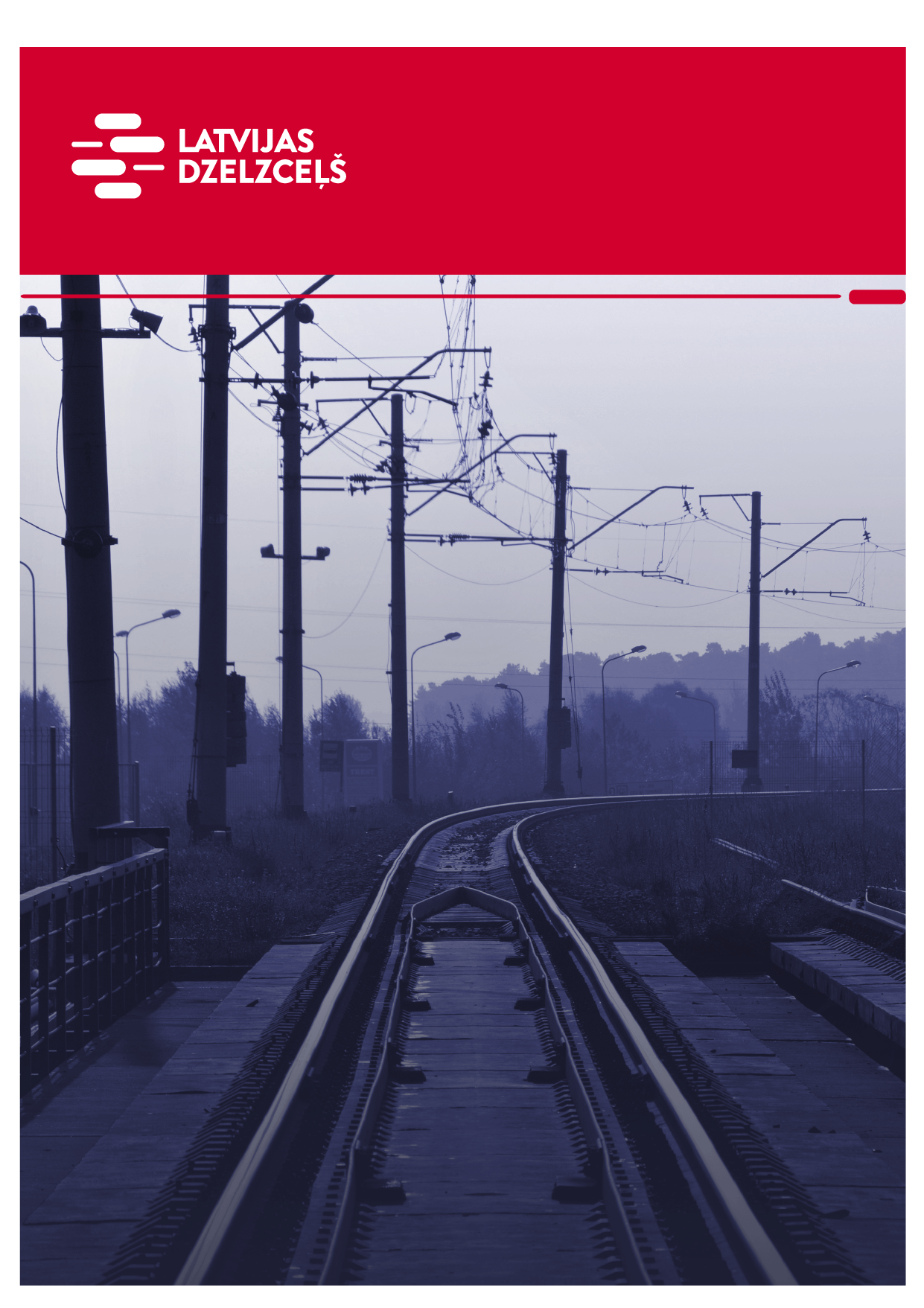 vispārīgĀ informācijASarunu procedūras nolikumā ir lietoti šādi termini:sarunu procedūra (turpmāk var tikt saukts arī kā “iepirkums”, “iepirkuma procedūra”) – sarunu procedūra ar publikāciju “Tālvadības sistēmas ieviešana vilces apakšstacijā “Priedaine””, iepirkuma identifikācijas nr. LDZ 2023/39-SPAV, kura tiek organizēta saskaņā ar Iepirkumu uzraudzības biroja Iepirkumu vadlīnijām sabiedrisko pakalpojumu sniedzējiem un VAS “Latvijas dzelzceļš” iekšējos normatīvajos aktos noteikto kārtību;komisija – VAS “Latvijas dzelzceļš” iepirkuma komisija, kas pilnvarota organizēt sarunu procedūru ar publikāciju;nolikums – iepirkuma nolikums ar pielikumiem un jebkuri nolikuma precizējumi, skaidrojumi, izmaiņas vai grozījumi, kas var rasties iepirkuma procedūras gaitā;ieinteresētais piegādātājs – piegādātājs, kas izteicis vēlmi piedalīties iepirkumā;pasūtītājs – VAS “Latvijas dzelzceļš”, iepirkuma dokumentu tekstā var tikt lietots apzīmējums “LDz”;pretendenta norādītā persona (apakšuzņēmējs) – pretendenta piesaistīta persona, kura veic darbus iepirkuma līguma izpildei un uz kuru neattiecas neviens no nolikumā noteiktajiem izslēgšanas noteikumiem;pretendents – piegādātājs, kas ir iesniedzis piedāvājumu iepirkumam;darbi/pakalpojumi – tālvadības sistēmas ieviešana ar ātrdarbīgo slēdžu un atdalītāju nomaiņu vilces apakšstacijā “Priedaine”, kas ietver projektēšanas darbus, demontāžas un montāžas darbus,  pārbaudes un ieregulēšanas darbus, izpilddokumentācijas sagatavošanu un  noformēšanu saskaņā ar nolikuma 2.1.punktā noteikto.Rekvizīti:pasūtītājs: VAS “Latvijas dzelzceļš”, vienotais reģistrācijas Nr.40003032065, PVN reģistrācijas Nr.LV40003032065. Juridiskā adrese: Gogoļa iela 3, Rīga, LV-1547, Latvija. Bankas dati: Luminor Bank AS Latvijas filiāle, norēķinu konta Nr.: LV17RIKO0000080249645, bankas kods: RIKOLV2X;darbu pieņēmējs (pasūtītāja struktūrvienība): VAS “Latvijas dzelzceļš” Elektrotehniskā pārvalde (EP*). Faktiskā adrese: Gogoļa iela 3, Rīga, LV-1547.*Pasūtītāja iekšējos normatīvajos aktos noteiktajā kārtībā definēts struktūrvienības saīsinātais apzīmējums, kas var tikt lietots turpmāk iepirkuma dokumentosPasūtītāja kontaktpersona: organizatoriska rakstura jautājumos un jautājumos par nolikumu komisijas sekretāre – VAS “Latvijas dzelzceļš” Iepirkumu biroja vecākā iepirkumu speciāliste Inese Kempa, tālruņa numurs: +371 29199663, e-pasta adrese: inese.kempa@ldz.lv.Par kontaktpersonu objekta, kur darbi veicami, apskatei skatīt nolikuma 1.4.8.punktā.Iepirkuma dokumentu pieejamība, informācijas sniegšana par iepirkumu, datu apstrāde un objekta apskatePasūtītājs nodrošina brīvu un tiešu elektronisku pieeju iepirkuma dokumentiem un visiem papildus nepieciešamajiem dokumentiem, tai skaitā iepirkuma līguma projektam un sniegtajiem skaidrojumiem, pasūtītāja tīmekļvietnē www.ldz.lv sadaļā “Iepirkumi” pie attiecīgā iepirkuma ziņojuma. Lai saņemtu Tehniskā uzdevuma pielikumu (nolikuma 1.pielikumam pielikums), ieinteresētais piegādātājs iesniedz pasūtītājam pieprasījumu ar ietvertu apliecinājumu par pieprasītās un saņemtās informācijas neizpaušanu (paraugs vēstulei ar apliecinājuma tekstu pievienots nolikuma 8.pielikumā), nosūtot uz nolikuma 1.3.punktā norādīto e-pastu.Ja pasūtītājs objektīvu iemeslu dēļ nevar nodrošināt brīvu un tiešu elektronisku pieeju iepirkuma dokumentiem un visiem papildus nepieciešamajiem dokumentiem un/vai informācijai, tai skaitā iepirkuma līguma projektam, pasūtītājs tos izsūta vai izsniedz ieinteresētajiem piegādātājiem (pretendentiem) 6 dienu laikā pēc tam, kad saņemts pieprasījums.Ieinteresētajam piegādātājam ir pienākums sekot līdzi pasūtītāja tīmekļvietnē www.ldz.lv sadaļā “Iepirkumi” pie iepirkuma ziņojuma publicētajai informācijai. Pasūtītājs nav atbildīgs par to, ja ieinteresētā persona nav iepazinusies ar informāciju, kurai ir nodrošināta brīva un tieša elektroniska pieeja.Ja ieinteresētais piegādātājs ir laikus (ne vēlāk kā 6 dienas pirms piedāvājuma iesniegšanas termiņa beigām) pieprasījis pasūtītājam uz 1.3.punktā norādīto e-pasta adresi papildu informāciju par iepirkumu, pasūtītājs to sniedz 5 darbdienu laikā pēc attiecīga pieprasījuma saņemšanas. Ja pieprasījums ir iesniegts vēlāk par norādīto termiņu, pasūtītājs izvērtē, vai atbildes sniegšanai ir nepieciešama papildus informācijas apstrāde, un, ja informācija ir ātri sagatavojama, pasūtītājs sniedz atbildi.Pasūtītājs ievieto 1.4.4.punktā minēto informāciju tīmekļvietnē, kurā ir pieejami iepirkuma dokumenti un visi papildus nepieciešamie dokumenti, kā arī elektroniskā formā nosūta atbildi piegādātājam, kas uzdevis jautājumu, uz tā norādīto e-pastu.Pretendentam informāciju par iepirkuma rezultātiem pasūtītājs izsūta uz e-pastu un pēc pieprasījuma – pa pastu.Iepirkuma dokumentos iekļautie fizisko personu dati tiks apstrādāti, pamatojoties uz 2016.gada 27.aprīļa Eiropas Parlamenta un Padomes Regulu 2016/679 par fizisku personu aizsardzību attiecībā uz personas datu apstrādi un šādu datu brīvu apriti, ar ko atceļ Direktīvu 95/46/EK (Vispārīgā datu aizsardzības regula) 6.panta 1.daļas f) apakšpunktu. Personas datu apstrādes pārzinis ir VAS “Latvijas dzelzceļš”.Piedāvājuma pienācīgai sagatavošanai, ieinteresētajam piegādājam, kurš vēlas veikt objekta (-u) apskati, lūdzam sazināties 3 darba dienu laikā, iepriekš nosūtīt brīvā formā uzrakstīto pieprasījumu uz e-pastu: viktors.vanagelis@ldz.lv, noradot iepirkuma identifikācijas nr. un nosaukumu, ieinteresētajā piegādātajā nosaukumu, personas, kas plāno apskatīt objektu vārdu, uzvārdu un kontakttālruni un vēlamo apskates dienu un laiku.Objekta apmeklēšanas laikā notiks tikai Objekta apskate. Papildu informācija saistībā ar iepirkuma priekšmetu vai nolikumu netiks sniegta.Piedāvājumu iesniegšana un atvēršana (vieta, datums, laiks un kārtība)Piedāvājumu iepirkumam jāiesniedz līdz 2023.gada 18.maijam 1.jūnijam plkst.9.30, Latvijā, Rīgā, Gogoļa ielā 3, 1.stāvā, 100.kabinetā (VAS “Latvijas dzelzceļš” Kancelejā). To iesniedz personīgi, ar kurjera starpniecību vai ierakstītā pasta sūtījumā.Pretendents piedāvājuma kopiju iesniedz arī elektroniskā formā pēc norādītā piedāvājumu iesniegšanas termiņa beigām 1 darba dienas laikā, nosūtot to uz 1.3.punktā norādīto e-pasta adresi.Iesniegtos piedāvājumus atver 1.5.1.punktā noteiktajā datumā plkst. 10.00, VAS “Latvijas dzelzceļš” Iepirkumu birojā.Pēc piedāvājumu iesniegšanai noteiktā termiņa iesniegtie piedāvājumi netiks skatīti, tie tiks atgriezti atpakaļ iesniedzējiem bez izskatīšanas.Ja komisija saņēmusi pretendenta piedāvājuma atsaukumu vai grozījumu, to atver pirms piedāvājuma.Iesniedzot piedāvājumu, pretendents pilnībā atzīst visus nolikumā (t.sk. tā pielikumos un formās) ietvertos nosacījumus.Piedāvājumu atvēršana notiek slēgtā komisijas sanāksmē. Piedāvājumus atver to iesniegšanas secībā un nolasa pretendenta nosaukumu, piedāvājuma iesniegšanas laiku un piedāvāto cenu.Piedāvājuma dokumentu noformējumsPiedāvājums jāiesniedz drošā un aizvērtā iepakojumā, lai tā saturam nevar piekļūt, nesabojājot iesaiņojumu, uz iepakojuma jānorāda: “Piedāvājums sarunu procedūrai ar publikāciju “Tālvadības sistēmas ieviešana vilces apakšstacijā “Priedaine””,  (id.nr. LDZ 2023/39-SPAV). Neatvērt līdz 2023.gada 18.maijā 1.jūnijam plkst.10.00”; to adresē: VAS “Latvijas dzelzceļš” Iepirkumu birojam, Gogoļa ielā 3, Rīgā, Latvijā, LV-1547. Uz piedāvājuma iepakojuma norāda arī pretendenta nosaukumu, adresi un kontakttālruni.Iepirkumam piedāvājuma dokumenti jāiesniedz papīra formā 1 piedāvājuma oriģinālu un 1 kopiju. Uz piedāvājuma oriģināla titullapas norāda “ORIĢINĀLS”, uz piedāvājuma kopijas titullapas - “KOPIJA”.Papildus piedāvājuma kopijas eksemplāru jāiesniedz elektroniskā formā (nav attiecināma prasība elektroniskai parakstīšanai) standarta biroja programmatūras rīkiem nolasāmā formātā pēc piedāvājumu iesniegšanas termiņa beigām 1 darba dienas laikā, nosūtot uz nolikuma 1.3.punktā norādīto e-pastu (Pasūtītāja kontaktpersonai).Ja starp dokumentiem tiks konstatētas pretrunas, noteicošie būs piedāvājuma oriģināla dokumenti.Piedāvājuma dokumentiem jābūt cauršūtiem vai caurauklotiem, tā, lai dokumentus nebūtu iespējams atdalīt. Piedāvājuma cauršūto sējumu lapām jābūt numurētām. Uz pēdējās lapas aizmugures jānorāda cauršūto lapu skaits, ko ar savu parakstu apliecina persona, kam ir pārstāvības tiesībasPiedāvājuma dokumenti jāiesniedz latviešu valodā vai citā valodā, pievienojot tulkojumu latviešu valodā. Par dokumentu tulkojuma atbilstību oriģinālam atbild pretendents.Piedāvājuma dokumentus pretendents noformē atbilstoši spēkā esošajiem normatīvajiem aktiem, kas nosaka papīra un elektronisko dokumentu izstrādāšanu, noformēšanu un parakstīšanu, tai skaitā Ministru kabineta 2018.gada 4.septembra noteikumiem Nr.558 “Dokumentu izstrādāšanas un noformēšanas kārtība”.Piedāvājuma papildinājumi, labojumi vai atsaukumi ir jāiesniedz, ievērojot piedāvājuma formai attiecināmo, slēgtā iesaiņojumā vai nosūtot uz e-pastu saskaņā ar 1.6.1.punktā noteikto. Uz iesaiņojuma jānorāda 1.6.1.punktā noteiktā informācija un atzīme “PAPILDINĀJUMI”, “LABOJUMI” vai “ATSAUKUMS”. Iesniegto piedāvājumu pretendents var papildināt vai grozīt tikai līdz piedāvājumu iesniegšanas termiņa beigām.Ja pretendents iesniedz vairākus piedāvājumus, tie visi ir atzīstami par nederīgiem, ievērojot nolikuma 2.2.punktā noteikto.Informāciju, kas ir komercnoslēpums atbilstoši Komercnoslēpuma aizsardzības likuma 2.pantam vai kas uzskatāma par konfidenciālu informāciju, pretendents norāda savā piedāvājumā. Komercnoslēpums vai konfidenciāla informācija nevar būt informācija, kas saskaņā ar normatīvajiem aktiem ir noteikta par vispārpieejamu informāciju.Iepirkumā iesniegtā piedāvājuma dokumentācija paliek pasūtītāja rīcībā un netiek atgriezta atpakaļ.Piedāvājuma derīguma termiņš: 100 dienas no piedāvājuma atvēršanas dienas.Pasūtītājam iesniedzamo dokumentu derīguma termiņš:Pretendenta izslēgšanas gadījumu neattiecināmību apliecinošās izziņas un citus līdzvērtīgus dokumentus, kurus izsniedz Latvijas kompetentās institūcijas, pasūtītājs pieņem un atzīst, ja tie izdoti ne agrāk kā 1 vienu mēnesi pirms iesniegšanas dienas.Komisija, izmantojot publiski pieejamās datu bāzes un publiski pieejamo informāciju var pārbaudīt un pārliecināties par pretendenta faktisko situāciju uz pieprasījuma brīdi - vai uz to neattiecas obligātie pretendentu izslēgšanas nosacījumi.Komisija ir tiesīga jebkurā brīdī pieprasīt no pretendenta iesniegt kompetentu institūciju izsniegtus aktuālus dokumentus, kas apliecina, ka uz pretendentu neattiecas obligātie pretendentu izslēgšanas nosacījumi, īpaši gadījumos, ja par minēto aktuālo informāciju nav iespējams pārbaudīt publiski pieejamās datu bāzēs.Piedāvājuma cenaFinanšu piedāvājumā (t.sk. sagatavojot tāmi) cenas aprēķina un norāda EUR bez pievienotās vērtības nodokļa (PVN). Norādot cenas, skaitļi jānoapaļo līdz simtdaļām (divi cipari aiz komata).Piedāvājuma cenā (finanšu piedāvājumā) jāietver absolūti visas ar konkrētā iepirkuma priekšmeta izpildi saistītās izmaksas, tai skaitā: spriegummaiņu un citu nepieciešamo materiālu vērtība, darbu organizēšanas un veikšanas izmaksas, spriegummaiņu demontāžas un to utilizācijas izdevumi, montāžas un uzstādīšanas izmaksas, dokumentācijas izstrāde Darbu izpildes tehniskajam risinājumam, autoruzraudzība un izpilddokumentācijas noformēšana, materiālu transportēšanas un iegādes izdevumi, mehānismu ekspluatācijas izdevumi, būvgružu savākšanas un izvešanas izdevumi, personāla un administratīvās izmaksas, muitas, dabas resursu, sociālais u.c. nodokļi (izņemot PVN), pieskaitāmās izmaksas, ar peļņu un riska faktoriem saistītās izmaksas, neparedzamie izdevumi u.tml.Piedāvājuma cenā (finanšu piedāvājumā) neiekļautās izmaksas līguma izpildes laikā netiks kompensētas.Piedāvātajai cenai (attiecīgi līgumā fiksētajām cenām) līguma izpildes laikā jābūt nemainīgai – arī valūtas kursa, cenu inflācijas un citu darbu izmaksas ietekmējošu faktoru izmaiņu gadījumos.Informācija par iepirkuma priekšmetuIepirkuma priekšmeta apraksts un apjoms: tālvadības sistēmas ieviešana ar ātrdarbīgo slēdžu un atdalītāju nomaiņu vilces apakšstacijā “Priedaine”, kas ietver projektēšanas darbus, demontāžas un montāžas darbus,  pārbaudes un ieregulēšanas darbus, izpilddokumentācijas sagatavošanu un  noformēšanu saskaņā ar iepirkuma procedūras dokumentiem, tai skaitā Tehnisko uzdevumu (nolikuma 1.pielikums) un līguma projektu (nolikuma 9.pielikums).Piedāvājumu pretendentam jāiesniedz par visu iepirkuma priekšmetu kopumā pilnā apjomā. Iepirkums netiek dalīts daļās. Piedāvājuma varianti nav atļauti.Iepirkuma nomenklatūras (CPV) galvenais kods: 45000000-7 (Celtniecības darbi).Pasūtītājs finansiālu vai citu apsvērumu dēļ ir tiesīgs palielināt vai samazināt iepirkuma priekšmeta (darbu) apjomu.Iepirkuma līgums: iepirkuma rezultātā starp pasūtītāju un uzvarējušo pretendentu tiek noslēgts līgums atbilstoši nolikuma 9.pielikumā pievienotajam līguma projektam.Līguma (darbu) izpildes būtiskākie noteikumi (papildus skat. nolikuma 9.pielikumu):vieta (objekts): vilces apakšstacija “Priedaine” (adrese: “Priedaine 2303”, Jūrmala, LV-2010);veids: darbi (projektēšanas darbi, demontāžas un montāžas darbi,  pārbaudes un ieregulēšanas darbi, izpilddokumentācijas sagatavošana);termiņš: darbi pilnā apmērā jāveic 16 (sešpadsmit) mēnešu laikā pēc līguma abpusējas parakstīšanas.Plānotais darbu kopējais apjoms: saskaņā ar nolikuma 1.pielikumā pievienoto Tehnisko uzdevumu.Garantija: darbiem, materiāliem un iekārtām maksimāli iespējamā, bet ne mazāka kā 2 gadi no objekta nodošanas un pieņemšanas akta abpusējas parakstīšanas dienas.Samaksas nosacījumi: saskaņā ar līguma projektu (nolikuma 9.pielikums), t.sk. – ne mazāk kā 30 kalendārās dienas pēc darbu pieņemšanas dokumentu parakstīšanas un rēķina saņemšanas saskaņā ar līguma projektā noteikto kārtību. Par pēdējā periodā izpildītajiem Darbiem pēc Objekta nodošanas un pieņemšanas akta abpusējas parakstīšanas, 30 kalendāro dienu laikā no rēķina saņemšanas dienas. Priekšapmaksa (avanss) nav paredzēta.Pēc Kārtēja Darbu izpildes akta par iepriekšējā perioda laikā faktiski izpildītajiem Darbiem abpusējas parakstīšanas dienas UZŅĒMĒJS 10 (desmit) darba dienu laikā iesniedz PASŪTĪTĀJAM rēķinu par Kārtējā Darbu izpildes aktā ietverto faktiski izpildīto Darbu vērtību;Pēc Objekta nodošanas un pieņemšanas akta abpusējas parakstīšanas dienasTehniskais raksturojums: izpildītājam jānodrošina kvalitatīvu darbu izpildi pilnā apjomā saskaņā ar nolikuma 1.pielikumā pievienoto Tehnisko uzdevumu un iesniegto Tāmi, atbilstošu standartu un normatīvo aktu prasībām.Pasūtītājam šī iepirkuma līgumam finanšu budžeta summa ir līdz 500 000,00EUR, neieskaitot pievienotās vērtības nodokli (PVN).Norādītajai summai ir informatīvs raksturs, tā noteikta, lai izvēlētos atbilstošu iepirkuma procedūru un var tikt koriģēta iepirkuma procedūras gaitā atbilstoši faktiskajai nepieciešamībai un Pasūtītājam pieejamiem finanšu resursiem.Pretendentu atlases prasības un piedāvājumā iekļaujamā informācija un dokumentiPretendentam jāatbilst šādiem pretendentu atlases (kvalifikācijas) nosacījumiem un ar piedāvājumu jāiesniedz šāda informācija un dokumenti:piedāvājumu vērtēšanaPiedāvājumu izvēles kritērijs: iepirkuma nolikuma prasībām atbilstošs piedāvājums ar viszemāko cenu EUR (bez PVN) par visu iepirkuma priekšmetu kopumā pilnā apjomā.Iepirkuma komisijai ir tiesības pretendentu kvalifikācijas un piedāvājumu atbilstības pārbaudi veikt tikai pretendentam, kuram būtu piešķiramas iepirkuma līguma slēgšanas tiesības saskaņā ar nolikuma 4.1.punktā noteikto piedāvājumu izvēles kritēriju.Piedāvājumu vērtēšanas kārtība:Komisija piedāvājumu vērtēšanu  un pretendentu atlasi veic slēgtā (-ās) sēdē (-ēs) bez pretendentu un to pārstāvju klātbūtnes šādā kārtībā:piedāvājuma un tajā ietverto dokumentu noformējuma un satura atbilstības pārbaude, pārliecinoties, vai ir iesniegti visi nepieciešamie dokumenti un vai tie noformēti atbilstoši nolikuma prasībām. Ja piedāvājumā ir pieļauta noformējuma prasību neatbilstība, komisija vērtē to būtiskumu un lemj par piedāvājuma noraidīšanas pamatotību;pretendenta atbilstības kvalifikācijas prasībām pārbaude, vērtēšanas gaitā pārbaudot arī, vai uz pretendentu nav attiecināmi nolikuma 3.2.punktā minētie izslēgšanas gadījumi;piedāvājuma atbilstības pārbaude un izvērtēšana tehniskajām prasībām (nolikuma 1.pielikums);piedāvājumu vērtēšanā komisija pārbauda, vai piedāvājumā nav aritmētisku kļūdu Ja komisija konstatē šādas kļūdas, tā konstatētās kļūdas izlabo. Par kļūdu labojumu un laboto piedāvājuma summu komisija paziņo pretendentam, kura pieļautās kļūdas labotas. Vērtējot finanšu piedāvājumu, komisija ņem vērā labojumus. Šis punkts tiek piemērots, uzsākot piedāvājumu vērtēšanu, gadījumā, ja pārbaude un izvērtēšana notiek saskaņā ar nolikuma 4.2.punktu;komisija lemj par pretendenta piedāvājuma noraidīšanu un pretendenta izslēgšanu no turpmākās dalības iepirkumā, vai skaidrojuma pieprasīšanu, ja piedāvājumu izvērtēšanas gaitā tiek konstatēts, ka piedāvājumā ir neskaidra, nepilnīga vai pretrunīga informācija;ja attiecināms, vērtēšanas gaitā tiek pārbaudītas arī pretendenta piesaistītās personas (nolikuma 3.6.1.p.) saskaņā ar nolikuma prasībām un ņemot vērā attiecīgās personas pienākumus un saistības.Pasūtītājs ir tiesīgs lūgt, lai pretendents vai kompetenta institūcija precizē, papildina vai izskaidro piedāvājuma dokumentus, kā arī piedāvājumu vērtēšanas gaitā pieprasīt, lai tiek izskaidrota piedāvājumā iekļautā informācija. Termiņu nepieciešamās informācijas, dokumenta vai materiāla iesniegšanai nosaka samērīgi ar laiku, kāds nepieciešams šādas informācijas vai dokumenta sagatavošanai, vai materiāla iegūšanai un iesniegšanai.Ja pasūtītājs saskaņā ar nolikuma 4.3.2.punktu ir pieprasījis izskaidrot vai papildināt piedāvājumā ietverto pretendenta iesniegto informāciju, bet pretendents to nav izdarījis atbilstoši komisijas noteiktajām prasībām, piedāvājums tiek vērtēts pēc pasūtītāja/komisijas rīcībā esošās informācijas.Ja pretendentu piedāvājumi pasūtītājam nav izdevīgi, komisija ir tiesīga pirms lēmuma par iepirkuma rezultātu pieņemšanas lūgt visiem pretendentiem, kas iesnieguši nolikuma prasībām atbilstošus piedāvājumus, samazināt piedāvājuma cenu.Pirms lēmuma pieņemšanas par iepirkuma līguma slēgšanas tiesību piešķiršanu, tiek veikta pārbaude attiecībā uz pretendentu, kuram būtu piešķiramas līguma slēgšanas tiesības saskaņā ar Starptautisko un Latvijas Republikas nacionālo sankciju likumu (skat. nolikuma 3.2.6.punktu). Komisija, ievērojot spēkā esošos tiesību aktus, kuri reglamentē sektorālo sankciju risku pārraudzību, pārbauda arī  sankciju risku attiecināmību par piedāvātajiem spriegummaiņiem.sarunas ar pretendentiem, izlozeSarunas pēc nepieciešamības var tikt rīkotas pēc piedāvājumu pārbaudes vai piedāvājumu pārbaudes gaitā, ja:komisijai nepieciešami piedāvājumu precizējumi un/vai skaidrojumi;nepieciešams vienoties par iespējamām izmaiņām iepirkuma priekšmetā, līguma projekta būtiskos grozījumos, piemēram: izpildes termiņos, tehniskajos noteikumos, iepirkuma priekšmeta apjomā (Pasūtītājs ir tiesīgs finansiālu vai citu apsvērumu dēļ palielināt vai samazināt iepirkuma priekšmeta apjomu);nepieciešams vienoties par pasūtītājam izdevīgāku cenu un samaksas noteikumiem.Gadījumā, ja divi vai vairāk atbilstoši pretendenti ir iesnieguši nolikuma prasībām atbilstošus piedāvājumus un saskaņā ar nolikuma 4.1.punktā noteikto izvēles kritēriju piedāvātā zemākā cena ir vienāda,, komisija izvēlas pretendentu, kuram piešķiramas iepirkuma līguma slēgšanas tiesības, izlozes kārtībā (izloze tiks veikta starp pretendentiem, kuru novērtējums ir vienāds).Sarunas un izloze tiks protokolētas.Iepirkuma ietvaros var tikt noteikta atkārtota piedāvājumu un/vai Finanšu piedāvājumu iesniegšana.lēmuma pieņemšanaPēc piedāvājumu pārbaudes un izvērtēšanas, līguma slēgšanas tiesību piešķiršanai (uzvarētāja noteikšanai) komisija izvēlas pretendentu, kura kvalifikācija un piedāvājums atbilst nolikuma prasībām, un kura piedāvājums atzīts par atbilstošu nolikuma 4.1.punktā noteiktajam izvēles kritērijam.Ja iepirkumā nav iesniegti piedāvājumi vai ja iesniegtie piedāvājumi neatbilst iepirkuma dokumentos noteiktajām prasībām, komisija var pieņemt lēmumu pārtraukt un/vai izbeigt iepirkumu.Komisija ir tiesīga jebkurā brīdī pārtraukt iepirkumu, ja tam ir objektīvs pamatojums.Ja iepirkumā iesniegts viens piedāvājums, komisija lemj, vai tas atbilst nolikumam, vai tas ir izdevīgs un vai attiecīgo pretendentu var atzīt par uzvarētāju iepirkumā.Pasūtītāja iekšējos normatīvajos aktos noteiktajā kārtībā pieņemtais lēmums par iepirkuma rezultātu un līguma slēgšanu ir pamats līguma noslēgšanai ar iepirkuma uzvarētāju.Iepirkuma REZULTĀTU PAZIŅOŠANA UN IEPIRKUMA LĪGUMA NOSLĒGŠANA, pamatnosacījumi līguma nodrošinājumaMIepirkums beidzas pēc visu pretendentu nolikumā noteiktā kārtībā iesniegto piedāvājumu pārbaudes un izvērtēšanas, sarunām (ja nepieciešams), iepirkuma uzvarētāja noteikšanas vai pēc iepirkuma izbeigšanas, vai pārtraukšanas.Pasūtītājs 5 darba dienu laikā pēc lēmuma pieņemšanas rakstiski informē visus pretendentus par iepirkuma rezultātiem. Gadījumā, ja iepirkums tika izbeigts vai pārtraukts, komisija vienlaikus informē visus pretendentus par iemesliem, kuru dēļ iepirkums tika izbeigts vai pārtraukts.Ja izraudzītais pretendents atsakās slēgt iepirkuma līgumu, pasūtītājs pieņem lēmumu slēgt līgumu ar nākamo nolikuma prasībām atbilstošo pretendentu, kas iesniedzis nolikuma 4.1.punktā noteiktajam izvēles kritērijam un nolikuma prasībām atbilstošu piedāvājumu, vai pārtraukt iepirkumu, neizvēloties nevienu piedāvājumu. Ja pieņemts lēmums slēgt līgumu ar nākamo atbilstošo pretendentu, kas iesniedzis nolikuma 4.1.punktā noteiktajam izvēles kritērijam un nolikuma prasībām atbilstošu piedāvājumu, bet tas atsakās līgumu slēgt, pasūtītājs pieņem lēmumu pārtraukt iepirkumu, neizvēloties nevienu piedāvājumu.Pēc iepirkuma līguma noslēgšanas izraudzītais pretendents 10 darba dienu laikā no līguma spēkā stāšanās brīža iesniedz (iemaksā) līguma nodrošinājumu 3% apmērā no kopējās līgumcenas (bez PVN) kā kredītiestādes (Eiropas Savienības, Eiropas Ekonomikas zonas dalībvalstī vai Pasaules tirdzniecības organizācijas dalībvalstī reģistrēta kredītiestāde) izsniegtu garantiju vai apdrošināšanas sabiedrības (Eiropas Savienības, Eiropas Ekonomikas zonas dalībvalstī vai Pasaules tirdzniecības organizācijas dalībvalstī reģistrēta apdrošināšanas sabiedrība) izsniegtu apdrošināšanas polisi (pievienojot arī maksājuma uzdevumu, kas liecina, ka veikts prēmijas maksājums), vai kā iemaksu pasūtītāja bankas kontā (bankas konta Nr. tiks norādīts līgumā), maksājuma mērķī norādot informāciju atbilstoši pārskaitījuma mērķim, ietverot informāciju par pasūtītāja piešķirto līguma datumu un numuru: “Līguma nodrošinājums ____ Līguma datums un ____ (pasūtītāja piešķirtais numurs)”. Pēc līguma nodrošinājuma summas iemaksas pasūtītāja bankas kontā, jāiesniedz pasūtītājam maksājumu apliecinošs dokuments.Līguma nodrošinājuma valūta ir EUR. Iesniegtais (iemaksātais) līguma nodrošinājums nodrošina ar garantiju izraudzītā pretendenta saistības pret pasūtītāju, kādas tam var rasties, neizpildot iepirkuma līguma noteikumus. Līguma nodrošinājums ir spēkā līdz līguma saistību pilnīgai izpildei vai vismaz 30 kalendārās dienas pēc visu Darbu izpildes (pabeigšanas). Līguma nodrošinājuma noteikumus sīkāk skat. nolikuma 9.pielikuma 9.sadaļā.Pielikumā:1.pielikums 	Tehniskais uzdevums;2.pielikums	Tāme (Finanšu piedāvājuma forma);3.pielikums	Pieteikums dalībai iepirkumā /forma/;4.pielikums	Informācija par pretendenta pieredzi /forma/;5.pielikums	Informācija par pretendenta speciālistiem /forma/;6.pielikums	Informācija par pretendenta piesaistīto personu /Forma 1/; Informācija par personu apvienību (Forma 2);7.pielikums	Pretendenta piesaistītās personas apliecinājums /forma/;8.pielikums	Pieprasījums tehniskās shēmas saņemšanai /forma/;9.pielikums	Līguma projekts.I.Kempa,29199663inese.kempa@ldz.lv1.pielikumsVAS “Latvijas dzelzceļš” sarunu procedūras ar publikāciju“Tālvadības sistēmas ieviešana vilces apakšstacijā “Priedaine””(identifikācijas Nr. LDZ 2023/39-SPAV) nolikumamTehniskais uzdevums Tālvadības sistēmas ieviešana ar ātrdarbīgo slēdžu un atdalītāju nomaiņu vilces apakšstacijā “Priedaine”Vispārīgi noteikumi.Darba apraksts: nepieciešams veikt tālvadības sistēmu ieviešanu ar 3,3kV ātrdarbīgo slēdžu, atdalītāju nomaiņu un automātikas atjaunošanu vilces apakšstacijā “Priedaine” (adrese: “Priedaine 2303”, Jūrmala, LV-2010).Darba apjoms:projektēšanas darbi - tehniskā risinājuma izstrāde;demontāžas un montāžas darbi;pārbaudes un ieregulēšanas darbi;izpilddokumentācijas sagatavošana un darbu nodošana.Darbus veikt atbilstoši Latvijas Republikā spēkā esošajiem normatīvajiem un tiesību aktiem.Projektēšanas noteikumi.Izstrādāt tehnisko risinājumu tālvadības sistēmu ieviešanai ar 3,3kV ātrdarbīgo slēdžu, atdalītāju nomaiņu un automātikas atjaunošanu vilces apakšstacijā “Priedaine”. Tehnisko risinājumu izstrādāt atbilstoši Latvijas Republikā spēkā esošajiem normatīvajiem aktiem un VAS “Latvijas dzelzceļš” (turpmāk -LDz) normatīvo dokumentu prasībām.Pirms tehniskā risinājuma izstrādes, veikt vilces apakšstacijas “Priedaine” iekārtu apsekošanu.Tehnisko risinājumu jāizstrādā tādā komplektācijā un detalizācijas pakāpē, lai pēc tā varētu nepārprotami izpildīt rekonstrukcijas darbus. Veicot tehniskā risinājuma izstrādi, jāievēro šādi noteikumi:Paredzēt visu pievienojumu vadības un kontroles ķēžu pārslēgšanu no 220V DC uz 110V DC.Paredzēt AKB (110V DC) un to uzlādes ierīču montāžu ar tālvadības (TV), telesignalizācijas (TS) un telemērīšanas (TM) funkcijām.Paredzēt jauno vadības paneļu montāžu un veco vadības paneļu demontāžu vadības telpā. Vadībās panelī paredzēt mikroprocesoru releju, vadības pogu, signalizācijas lampu, aizsardzības nostrādes lampu montāžu.Paredzēt 3.3kV slēdžu nomaiņu (7gab.) pret jauniem (piemēram GERAPID vai analogs ar operatīvo spriegumu 110VDC) ar tālvadības (TV), telesignalizācijas (TS) un telemērīšanas (TM) funkcijām.Paredzēt 11 gab. līnijas un rezerves pieslēgšanas atdalītāju (7 gab. divpolu ar zemetājnažiem un 4 gab. vienpolu bez zemetājnažiem) nomaiņu uz atdalītajiem ALFA UNION STOL 403x, vai analogu (ar operatīvo spriegumu 110V DC) ar tālvadības (TV) un telesignalizācijas (TS) funkcijām.Paredzēt 3.3kV slēdžu БФАМ automātikas nomaiņu pret mikroprocesoru relejiem БФАМ funkciju aizvietošanai.Paredzēt 3.3kV atdalītāju savstarpējo bloķēšanu pret personālu nepareizo rīcību.Paredzēt 3.3kV ligzdu apgaismojuma un apsildes nomaiņu (iekārtu un barošanas kabeļu nomaiņa) un apsildes automātisku darbību.Paredzēt 3.3kV ligzdu ventilācijas atjaunošanu un automātisku darbību.Paredzēt 3.3kV pievienojumu slēdžu un motorpiedziņu atdalītāju vadību no pievienojumu ligzdas un no vadības telpas.Paredzēt avārijas 3.3kV kopējas atslēgšanas mehāniskās pogas montāžu uz vadības paneļa vadības telpā.Paredzēt 6kV slēdžu nomaiņu (2gab. ar operatīvo spriegumu 110V DC) pret jauniem ISM/TEL slēdžiem un paredzēt mikroprocesoru releju Easergy ar Ethernet komunikācijas iespēju (ar operatīvo spriegumu 110V DC) uzstādīšanu aizsardzības īstenošanai ar tālvadības (TV), telesignalizācijas (TS) un telemērīšanas (TM) funkcijām.Paredzēt jauno sekundāro ķēžu un vadības kabeļu montāžu visos pievienojumos(L-21, L-26, M-21, Q-PT-1, Qo-PT1, Q-PT-2, Qo-PT-2, Q1-D1, Q1-D2, T1-D1, T2-D1, T1-D2, IA, DZS, Q-K1, Q-K2, Q-K3, Q-K4, Q-RK, Q2-D1, Q2-D2, FI, K-1, K-2, K-3, K-4, TV-1, TV-2).Paredzēt spriegumu un strāvas ķēžu (2.5mm2) kabeļu nomaiņu no visiem pievienojumiem.Paredzēt kapacitātes devēju montāžu uz 20kV kabeļiem spriegumu esamības attēlošanai SCADA sistēmā.Paredzēt automātisku 0.4kV barošanas pārslēgšanu no GL līnijas.Paredzēt 0.4kV zemsprieguma kontaktoru nomaiņu pret jauniem ar tālvadības (TV), telesignalizācijas (TS) un telemērīšanas (TM) funkcijām.Paredzēt esošo vilces transformatoru termosignalizācijas devēju (3gab.) nomaiņu.Paredzēt mikroprocesoru releju (7 gab.) Easergy ar Ethernet komunikācijas iespēju uzstādīšanu aizsardzības īstenošanai 20kV pievienojumos ar tālvadības (TV), telesignalizācijas (TS) un telemērīšanas (TM) funkcijām.Paredzēt 20kV atdalītāju un zemētājnažu blok-kontaktu KCAM nomaiņu uz jauniem.Paredzēt ARI (automātiska rezerves ieslēgšana), AAI (automātiska atkārtota ieslēgšana) vadības un kontroles nodrošināšanu M-21, PT-1, PT-2, D-1, D-2, B-1, B-2, Q-K1, Q-K2, Q-K3, Q-K4, Q-RK pievienojumiem.Paredzēt invertoru no 110V DC uz 230V AC montāžu motorpiedziņu vadībai maiņstrāvas sprieguma pazušanas gadījumā.Paredzēt TV/DV pārslēdžu montāžu katrā pievienojumā.Pēc rekonstrukcijas EPEV-5 iekārtas jāveic visas funkcijas, kuras bija pirms SCADA sistēmas ievēšanas atbilstoši vienlīnijas un operatīvas shēmām (pielikumi Nr.1 un Nr.2), nodrošinājot elektroapgādi:četrām kontakttīkla fīderu līnijām(3.3kV);divām pamatbarošanas DC fīderu līnijām (6kV);AKB uzlādes ierīcei.Paredzēt operatīvo un mnemonisku shēmu atjaunošanu un ievēšanu.Projekta paredzēt divus ADV (automatizēta darba vieta) SCADA sistēmas vadībai: pie energodispečera (EPED) Rīgā, Turģeņeva 14  un vilces apakšstacijas (EPEV-5) vadības telpā. Kontrolpunkta (KP) aparatūras uzstādīšanas vietas EPEV-5 un Rīgā, Turģeņeva 14    jāsaskaņo ar pasūtītāju.Projektēt SCADA sistēmu iekārtu tālvadībai (TV), telesignalizācijai (TS), telemērīšanai (TM) nepārtrauktam apakšstacijas kopumā un atsevišķo iekārtu energodispečera (EPED) ADV un apakšstacijas ADV monitoringam un vadībai (apakšstacijas ierīču saraksts pielikumā Nr.3):20 kV jaudas slēdžu atslēgtā un ieslēgtā stāvokļa signālu  pārraidīšanai un to vadībai;6 kV jaudas slēdžu atslēgtā un ieslēgtā stāvokļa signālu  pārraidīšanai un to vadībai;3.3 kV ātrdarbīgo slēdžu atslēgtā un ieslēgtā stāvokļa signālu  pārraidīšanai un to vadībai;0,4 kV kontaktoru atslēgtā un ieslēgtā stāvokļa signālu  pārraidīšanai un to vadībai;elektriskas apsildes, apgaismojumu un ventilācijas sistēmas stāvokļa signālu  pārraidīšanai un to vadībai;aizsardzības nostrādāšanas signālu pārraidīšanai;motorpiedziņu atdalītāju atslēgtā un ieslēgtā stāvokļa signālu pārraidīšanai un to vadībai;atdalītāju bez motorpiedziņas atslēgtā un ieslēgtā stāvokļa signālu  pārraidīšanai;ugunsdrošības signalizācijas signālu pārraidīšanai;apsardzes signalizācijas signālu pārraidīšanai;akumulatoru lādētāju un akumulatoru stāvokļa signālu pārraidīšanai;akumulatoru telpas ventilācijas un apsildes stāvokļa pārraidīšanai un vadīšanai;sprieguma vērtības mērīšanai visos pievienojumos;elektroenerģijas skaitītājus datu savākšanai.Visām jaunām iekārtām un materiāliem, kuras paredzētas tehniskā risinājumā, ir jābūt ES standartiem atbilstošiem sertifikātiem.Tehniskā risinājuma dokumentāciju papīra dokumentu formā jāsaskaņo ar LDz Elektrotehnisko pārvaldi un visām iesaistītām organizācijām;Tehniskajam projektam jābūt izstrādātam latviešu valodā.Pilnā apjomā izstrādāto un saskaņoto tehniskā risinājumu iesniegt LDz Elektrotehniskai pārvaldei - 1 (vienu) tehniskā risinājuma oriģināla eksemplāru papīra formā ar visiem oriģinālajiem saskaņojumiem, 1 (vienu) tehniskā risinājuma kopiju papīra formā, kā arī 1 (vienu) eksemplāru elektroniskā formā datu nesējā (zibatmiņā) ar PDF, DWG, XLS, utt. lasāmos formātos ar ieskenētiem visiem saskaņojumiem un piezīmēm no saskaņotājiem.Kopā ar saskaņotu tehnisko risinājumu iesniegt darbu lokālās tāmes, kas sastādītas pamatojoties uz saskaņoto tehnisko risinājumu.Telemehānikas sistēmas prasības un datu apmaiņas protokoli.Ar optiskās sakaru līnijas palīdzību organizēt informācijas nodošanu starp kontrolējamajiem punktiem, EPED ADV, EPEV-5 ADV.Paredzēt rezerves sakaru kanālu ar iespēju pārslēgties uz to, optiskās sakaru līnijas bojājuma gadījumā.Paredzēt apakšstacijas atslēgšanas iespēju pa 2 sakaru kanāliem.Telemehānikas sakaru iekārtām ir jānodrošina:droša informācijas nodošana un saņemšana;iestatītie pārraidāmo signālu parametri;pastāvīga visa informācijas nodošanas ceļa stāvokļa kontrolei;iestatītais datu pārraidīšanas ātrums; nepieciešamā traucējumnoturība; pastāvīgu darbspēju.Paredzēt informācijas aizsardzību no kļūdām.Kļūdainas tālvadības komandas uztveršanas iespējamība nedrīkst būt lielāka par 
10-12, bet kļūdainu telesignālu uztveršanas iespējamība nedrīkst būt lielāka par 10-8. Koda sēriju izkropļošanas gadījumā jāiestājas izpildījuma aizliegumam.Paredzēt informācijas nodošanas laiku komandas virzienā ne vairāk par 3 sekundēm, informācijas virzienā ne vairāk par 3 sekundēm, bet mērījumiem – ne vairāk par 10 sekundēm.Sakaru kanāla aparatūrai jāatbilst klimatiskajām prasībām un jābūt izturīgai pret vibrāciju.Aparatūras atjaunošanās laikam pēc atteikuma nedrīkst pārsniegt vienu stundu, neņemot vērā laiku, kas nepieciešams, lai nokļūtu līdz bojājuma vietai.Paredzēt atvērto programmatūru ar atvērtiem pirmkodiem apskatei, izpētīšanai un pārveidošanai.Paredzēt datu apmaiņai standartu tīkla protokolu izmantošanu:datu apmaiņai starp kontrolpunkta aparatūru un releju aizsardzības un automātikas iekārtām apakšstacijā kā pamatprotokolu jāizmanto Modbus TCP/IP vai citu protokolu.visai kontrolpunkta aparatūrai, kas ir tieši saistīta ar dispečeru centru, ir jānodrošina tikai IEC-60870-5-104 vai Modbus TCP/IP protokolu izmantošanu.Prasības kontrolpunkta aparatūrai.Paredzēt telemehānikas aparatūras KP sekojošu funkciju izpildi:Elektropadeves ierīču vadīšana ar aparatūru, uz kuru attiecas:no EPED punkta sūtīto komandu saņemšana un dekodēšana;saņemamo komandu drošuma noteikšana un, nepieciešamības gadījumā, to atjaunošana, ja nosūtīšanas laikā rodas kļūdas;nepieciešamo kontroles mēru veidošana telemehānikas KP aparatūras ievados uz atbilstošiem elektropadeves iekārtu vadības aparātiem;KP aparatūrai jābūt izslēgtai viltus komandu parādīšanās iespējamībai. Viltas komandas nedrīkst parādīties jebkāda aparatūras un sakaru kanālu darbības pasliktināšanās gadījumā, un pat to bojājumu gadījumā. vadošās ietekmes aktivizēšana pie atbilstošā elektropadeves iecirkņa sistēmas aparāta tikai tajā gadījumā, kad veikta pieņemtās komandas drošuma apstiprinājums;komandu pareiza droša uztvere un izpildīšana, ko sūta EPED ADV un EPEV ADV KP aparatūras vadībai.Paredzēt, ka TS aparatūra izpilda sekojošas funkcijas:pareizu ienākošo signālu uztveršanu;pareizu signālu veidošanu, kodēšanu un pārraidīšanu.Paredzēt sekojošu TM aparatūras funkciju izpildi:galvenā uzticamā mērāmo analogu vai ciparu lielumu pārveidošanu;pareizu mērāmā analogu vai ciparu lieluma uztveršanu;nepieciešamās informācijas kodēšanu un nodošanu.Kā analogu mērāmo lielumu izskatīt:strāvas slodzes;spriegumu;aktīvās un reaktīvās jaudas patēriņu;īssavienojuma parametrus.Kā ciparu mērvienības izskatīt:aktīvos un reaktīvos elektroenerģijas lielumus pa pusstundām, stundām, diennaktīm, mēnešiem, ceturkšņiem pēc pievienojumiem, utt.;informāciju par īssavienojuma vietu;mērāmo lielumu priekšapstrādi;mērāmo vienību diskrēto lielumu saglabāšana KP telemehānikas aparatūras atmiņā pēc nepieciešamības vai pēc EPED ADV vai EPEV ADV pieprasījuma; pārveidošana ar iestatīto mērāmo lielumu precizitāti nepieciešamajā formā, lai tos nodotu EPED.kodēšana un nepārtraukta, diskrēta vai pēc pieprasījuma mērīto vienību vērtību 
nodošanu EPED.Komunikācijai starp vilces apakšstacijas aparātiem un telemehānikas aparātiem paredzēt sekojošo:pieprasīta veidā komandu izveide pie atbilstoša vadības aparāta;signālu saņemšana no atbilstoša aparāta; analogu, digitālo vai impulsu mērāmo vienību signālu saņemšana, elektroapgādes sistēmu darbu raksturošanai;uzstādītas KP telemehānikas aparatūras testēšanu un atbilstošo signālu pārraidīšana pie bojājumu noteikšanas testēšanas rezultātā.Uzstādāmai telemehānikas KP aparatūrai ir jābūt moduļa tipam. Moduļu kopumam nodrošināt prasīto funkcionālu sistēmas iespēju.Paredzēt telemehānikas aparatūras pamatbarošanu no 230V AC, 50Hz tīkla (pie pieļaujamam novirzēm spriegumam ± 10 %, frekvencei ± 1 Hz), rezerves barošanu no akumulatoru baterijām (izskatīt iespēju izmantot esošo apakšstacijas akumulatoru bateriju ar lādēšanu ierīci) vai no citiem barošanas avotiem darbu nodrošināšanai ne mazāk par 8 stundām.Telemehānikas aparatūras un KP aparātu vadības ķēžu nodalīšanai pielietot galvanisko izolāciju. КР aparatūrai jāparedz signāla novadīšana uz EPED ADV un EPEV ADV par SCADA barošanas iekārtas akumulatora avārijas stāvokli (akumulatora bojājums vai ķēžu pārrāvums), signāla saņemšanas laiks 15-30 sek.Kontrolpunktu aparatūrai jānodrošina barošanas iekārtas akumulatora lādēšanu ar temperatūras kompensāciju (lādēšanas strāva vai spriegums ir atkarīgs no temperatūras aparatūras skapī).Telemehānikas aparatūra, kas tiks uzstādīta KP, jāsaglabā drošu darbību pie sekojošiem vides apstākļiem:slēgtas telpās iekārtam darbības temperatūras diapazonā no -20ºС līdz +50ºС; ārpus telpām iekārtam darbības temperatūras diapazonā no -35ºС līdz +70ºС.Ja aparatūra plānota uzstādīšanai skapī ar mikroklimatu, tad atļauts samazināt temperatūras diapazonu.Relatīva gaisa mitrums:slēgtās telpās iekārtam līdz 80%; ārpus telpām iekārtam līdz 95%.Visos gadījumos iekārtas jābūt izvietotas vidē, kas nodrošina aizsardzību pret mitrumu, putekļiem un rasas veidošanos.Telemehānikas aparatūra, kas tiks uzstādīta KP, jāsaglabā drošu darbību pie visām elektrisko un magnetlauku ekstremālam vērtībām iedarbībām un komutācijas impulsu traucējumiem. Paredzēt speciālus pasākumus telemehānikas aparatūrai un pieslēgtiem pie tiem kabeļiem ekranēšanai un sazemēšanai.Paredzēt ienākošo TV, TS, TM un barošanas ķēžu izolāciju attiecībā pret zemi, kura iztur 2.5kV vienas minūtes laikā. Paredzēt pasākumus KP telemehānikas aparatūras korpusu un atsevišķo elementu sazemēšanai un aizsardzību pret pārspriegumiem.Paredzēt iespēju veikt procesora mikroprogrammas atjaunošanu izmantojot atsevišķu programmu (vai citas papildprogrammas), kas jābūt kontrolpunkta aparatūras sastāvā.Paredzēt kontrollera pareizu datuma un laika kontroli (tiek iebūvēti reālā laika pulksteņi), pat ja procesors tika izslēgts vairāk nekā 10 dienas. Pulksteņu sinhronizācijai nepieciešams izmantot sinhronizācijas serveri.Kontrolaparatūrā obligāti jāiebūvē Web serveris ar HTTP protokolu attālinātās vizualizēšanas un vadības nodrošināšanu un vēsturisko notikumu analīzi. Jābūt iespēja aizsargāt piekļuvi pie šīm funkcijām ar paroli. Sistēmas kļūdām jābūt ar laika zīmogu un jāglabājas speciālā kļūdu reģistrā.Kontrolpunkta aparatūras sastāvā obligāti jābūt programmatūrai (PLC un WEB vizualizēšanas un konfigurēšanas), ar kuru palīdzību bez  papildus licences var konfigurēt kontrolpunkta aparatūru un jāatbalsta vairākās operētājsistēmas: Windows 10, Windows 11 (obligāti).Kontrolpunktu aparatūras elektroapgādei izmantot tikai uz DIN sliedes uzstādītas industriālas kvalitātes barošanas iekārtas.Kontrolpunktu aparatūras sadalēs jāuzstāda durvju atvēršanas devējus (tamperus) un jāparedz durvju stāvokļa signālu novadīšanu uz EPED ADV un EPEV ADV.Visi automātiskie slēdži, kas tiek izmantoti kontrolpunkta aparatūrā jāaprīko ar slēdžu stāvokļa kontaktiem un jāparedz signālu novadīšana uz dispečeru centru par slēdža stāvokļiem.Kontrolpunktu aparatūrai jābūt paplašināšanas iespējai līdz 5%.Kontrolpunktu aparatūrai jāparedz signāla pārraide uz EPED ADV un EPEV ADV par pāreju no pamatbarošanas uz rezerves barošanu un atpakaļ.Kontrolpunktu aparatūrai telemērījumu ķēdēm ir jābūt aizsargātām pret pārslodzēm sekundārajās ķēdēs, kā arī jābūt izolētām no mērījuma avota.Orientējošais kalpošanas laiks kontrolpunkta aparatūrai jābūt – 20 gadi.Telemērījumiem jāatbilst sekojošai precizitātei: I ≤ 5 %; U ≤ 1%; P ≤ 1%; Q ≤ 2%.Analoga-ciparu pārveidotājiem jābūt ar precizitāti ≤ 0.1%Vietējās vadības sistēma jāizveido tā, lai ar tās palīdzību būtu iespējama atsevišķo komutācijas aparātu tālvadības funkcijas bloķēšana.Paredzēt aparatūras remontspēju ar TV atjaunošanas laiku ne lielāku par 90 minūtēm.Paredzēt ADV atsevišķo bloku (moduļu), kuri pieprasa ievērojamo remonta laiku, rezervēšanu, kā arī atmiņu blokus – informācijas zaudēšanas novēršanai. KP paneļa indikācijas ierīces jāizvēlas tādas, lai tehniskās apkopes un / vai remonta personālam atvieglotu diagnostikas procedūru. Paneļa indikācijas ierīcēm jābūt aprakstītām Lietotāja rokasgrāmatā. Uz visiem moduļiem, kartēm un mezgliem jābūt gaismas indikatoriem, kas norāda uz normālu ierīces darbību. Visiem drošinātājiem jābūt viegli pieejamiem un tiem jābūt aprīkotiem ar individuāliem drošinātāju indikatoriem (kas nav kvēlspuldzes) un jābūt iebūvētiem panelī. Visiem drošinātājiem jābūt aprīkotiem ar trauksmes izziņošanu. Visiem priekšējā paneļa indikatoriem un citām sastāvdaļām jābūt skaidri apzīmētām funkcionālā latviešu valodā.Visiem paneļiem jābūt brīvi pieejamiem no priekšpuses un jābūt piemērotiem montāžai no aizmugures vai pie sienas.KP zemēšana un zibensaizsardzība.Iekārtas zemēšanai ir jāizmanto korozijizturīgi cinkoti vadītāji. Visiem zemējuma vadītājiem jābūt termāli izturīgiem. Pieļaujamā īslaicīgā tērauda un cinkota vadītāja sasilšanas temperatūra ir 300 °C.Aizsardzības zemējuma vadītājiem jābūt marķētiem zaļā un dzeltenā krāsā (LVS 446 “Ugunsdrošībai un civilajai aizsardzībai lietojamās drošības zīmes un signālkrāsojums”).Vadības telpā ar elektronisko un citu atbildīgu iekārtu, jāparedzēt zemējuma kopne un jāuzstāda punkti PE kopnei, pie kuriem pieslēdzas nepieciešamās iekārtas un ierīces. Patērētāju barošanai jāizmanto kabeļi ar atsevišķām N un PE dzīslām. Ekspluatācijas personāla aizsardzībai, papildus zemēšanai, atsevišķiem patērētājiem un rozešu tīklam paredzēt noplūdes strāvas automātslēdžu uzstādīšanu. Pārsprieguma aizsardzībai 0.4/0.23 kV tīklā paredzēt pārsprieguma novadītāju.Pret bīstamiem pārspriegumiem 0,4/0,23 kV ievadā un citām sadalnēm paredzēt C, B un D klases pārsprieguma novadītājus.Apgaismošanas, zibenaizsardzības, zemējumietaises, pārsprieguma aizsardzības sistēmu risinājumi izpildīt atbilstoši spēkā esošajiem normatīviem dokumentiem.Zibensaizsardzību un pārsprieguma aizsardzību visām projektējamām iekārtām jāizpilda atbilstoši LR pastāvošajām normām. Sistēmas funkcionalitāte.Nodrošināt telemehānikas sistēmas iekārtu sekojošas ekspluatācijas un tehnisko prasību izpildi priekš EPED ADV un EPEV ADV:elektroapgādes iekārtu centralizēta vadība;signālu uztvere no KP;elektroapgādes iekārtu darba režīmu mērījumu uztvere;citu informāciju, saņemamo pa telemehānikas kanāliem, reģistrācija un arhivēšana.Informācijai jābūt attēlotai EPED ADV un EPEV ADV.Paredzēt skaņas signalizācijas nostrādi pie KP avārijas režīma paradīšanās.Telemehānikas sistēma jāspēj nodrošināt signālu kvitēšanu (apstiprināšanu).Paredzēt ienākošas informācijas un TV komandas reģistrāciju, apstrādi un glabāšanu.Izpildīt vienu lietotāja darbību un tikai pabeidzot doto komandu dot atļauju pāriet uz citu darbību.Paredzēt otro neatkarīgo sakaru kanālu datu apmaiņas rezervēšanai un automātiskai pārējai uz to galvenā sakaru kanāla bojājuma gadījumā.Paredzēt funkciju pilnīgai vilces apakšstacijas atslēgšanai nepieciešamības gadījumā.Grafiskie apzīmējumi.Komutācijas aparātu attēlošanai jāizmanto grafiskie apzīmējumi, kas attēloti 4. pielikumā.Visiem attēlotājiem pārvades vai sadales tīkla elementiem (atsevišķi saskaņot) jānodrošina attēlojuma krāsas dinamiska maiņa atkarībā no tīkla elementa elektriskā stāvokļa. Piemēram, tīkla elementam ir jāmaina krāsa, jā tas tiek atslēgts.Ekrānu fonam jābūt galvenokārt tumšā vai pelēkā krāsā.Shēmas elementa stāvokļa maiņas attēlošanai jālieto sarkanā mirgojošā krāsa un skaņas signāls. Pēc shēmas izmaiņu apstiprināšanas (kvitēšanas) mirgošana un skaņa tiek pārtraukta un shēmas elements tiek attēlots attiecīgi zaļā (atslēgts) vai sarkanā (ieslēgts) krāsā.Režīma parametra pieļaujamo robežu pārsniegšanas attēlošanai ir jālieto krāsas maiņa Piemēram, mērījums, kas normāli tiek attēlots zaļā krāsā, kļūst dzeltens, ja mērāmā vērtība sasniedz brīdinājuma robežu, un sarkans, ja mērāmā vērtība sasniedz trauksmes robežu; tas var tikt papildināts ar skaņas signālu.Uz ekrāna jābūt iespējai parādīt situāciju, kad vadāmais komutācijas aparāts ir bloķēts, nenotiek datu apmaiņa ar attiecīgo komutācijas aparātu vai komutācijas punktu, komutācijas aparāts ir izmainījis savu operatīvo stāvokli automātikas vai aizsardzības darbības rezultātā utt.Visu vizualizēšanu papildus jāsaskaņo ar Tehniskas vadības direkcijas Elektroapgādes daļu.Kontrolpunkta aparatūras drošums.Drošums norāda iekārtas darbspējas laiku procentos no kopējā laika gadā. Drošuma aprēķināšanai tiek izmantota šāda formula:A = [ MTBF / (MTBF+MTTR)] ∙ 100%kur, MTBF (Mean Time Between Failure) – vidējais laiks starp atteikumiem,MTTR (Mean Time To Repair) – vidējais laiks no atteikuma līdz tā novēršanai.MTBF un MTTR ir statistiskie lielumi.Tā kā dispečervadības sistēma sastāv no daudziem elementiem, no kuru darbības drošuma ir atkarīgs sistēmas kopējas drošums, sakarā ar to drošuma prasības katram elementam ir atsevišķas. Kontrolpunktu aparatūras drošumam (A) jābūt ne sliktāk par 99.0%.Kontrolpunktu aparatūras apkalpošanas ilgumam (rezerves detaļu pieejamība) jābūt ne mazāk kā 10 gadiem, kas jāapstiprina ar dokumentu.Rezerves detaļu pieejamību kontrolpunkta aparatūrai jānodrošina 5 darbdienas laikā, pēc pieprasījuma (bojājuma dēļ), kas jāapstiprina ar dokumentu.Ja garantijas laikā (2 gadi), kontrolpunktu aparatūras drošums (A) būs sliktāks par 99.0%, tad kontrolpunktu aparatūras garantija tiks pagarināta uz pusgadu (Ja pagarinātās garantijas laikā (pusgads) aparatūras drošums A būs atkal sliktāks par 99.0%, tad kontrolpunkta aparatūras garantijas tiks pagarināta vēl uz pusgadu).Akumulatoru baterijas un uzlādes ierīces.Vilces apakšstacijā jāuzstāda jaunas stacionāras mazapkopes akumulatoru baterijas (AKB) un jaunas AKB uzlādes ierīces (iekšējā izpildījumā). Akumulatoru baterijām jāatbilst Tabulas Nr. 1 prasībām.Taisngriežu sistēmai jābūt ar konvekcijas tipa dzesēšanu (bez ventilatoriem), modulārā izpildījuma (ar bezatslēguma taisngriežu moduļu nomaiņas iespēju – hot plug-in), aprīkotai ar kontrolieru (vairāku taisngriežu moduļu vadībai un sistēmas parametru monitoringam, ar avārijas releju izejām), displeju ar vadības pogām (galveno sistēmas parametru un stāvokļa atspoguļošanai un koriģēšanai) un bateriju dziļas izlādes aizsardzību (BLVD), līdzsprieguma izolācijas kontroli, bateriju temperatūras devēju un bateriju un slodzes pieslēguma spailēm (līdz 95 mm2). Uzlādes ierīcei jābūt atbilstošai akumulatoru baterijas elementu tipam un apkalpošanas prasībām. Uzlādes ierīcei jāatbilst Tabulas Nr. 2. prasībām.Tabula Nr.1. AKB tehniskās prasības.Tabula Nr.2 Uzlādes ierīces tehniskās prasības.Drošības marķēšana.Lai brīdinātu par bīstamību stacijās un tehniskajās telpās strādājošo tehnisko personālu , jāuzstāda drošības zīmes saskaņā ar  MK noteikumu Nr. 400, 2. pielikumu -  “Darba vietās lietojamās drošības zīmes” (paraugu skat. Attēls Nr. 1).Attēls Nr. 1 “Darba vietās lietojamās drošības zīmes”Marķēšanas materiālu izvēlas saskaņā ar nepieciešamajiem ekspluatācijas, drošuma, ilgizturības un ērtas/ātras marķēšanas nepieciešamajiem nosacījumiem.Projekta ietvaros izmantojamām marķēšanas plāksnēm, pašlīmējošām etiķetēm un lentēm nedrīkst aizsegt ražotāja marķējumu un tās jāizvieto apkalpošanas personālam pieejamā/redzamā vietā.Uz marķēšanas plāksnes, pašlīmējošās etiķetes un lentes izvietojamo tekstu, kā arī fona krāsu izvēlas, vadoties pēc ērtākās un vieglākās salasāmības principa. Dzīslu Identifikācija: Spēka kabeļu fāzes dzīslām jābūt brūnā, melnā un pelēkā krasā; PEN dzīslām – dzeltenzaļā krasā.Kabeļu līnijas marķēšana:Uz jebkura sprieguma kabeļu gala apdares, redzamā vietā un stāvoklī jābūt piestiprinātai montāžas birkai. Kabeļu montāžas birkas jāpiestiprina tieši zem gala apdares. Birkai jābūt no plastikāta materiāla.Uz birkas jānorāda kabeļa marka, šķērsgriezums, garums, virziens (kabeļa otrs gals), montāžas firmas nosaukums, montiera uzvārds, montāžas datums (paraugu skat. Attēls Nr. 2). Vairāku paralēlu līniju gadījumā, birkas pievienot arī uz savienojuma uzmavām.Attēls Nr. 2 Montāžas birkas piemērsMateriālsBirkai jābūt no plastikāta materiāla. Dzīslu IdentifikācijaSpēka kabeļu fāzes dzīslām jābūt brūnā, melnā un pelēkā krasā; PEN dzīslām – dzeltenzaļā krasā.Apmācība.Uzņēmējam jānodrošina apmācība Pasūtītāja personālam to daudzumu saskaņojot ar pasūtītāju.  Apmācībai jābūt teorētiskai un praktiskai. Uzņēmējam jānodrošina apmācības:EPEV Pasūtītāja darbiniekiem 2 apmācāmo grupām, kas sastāv no  5 darbiniekiem (minimums 20 stundas grupai);EPED Pasūtītāja darbiniekiem 2 apmācāmo grupām, kas sastāv no   5 darbiniekiem (minimums 20 stundas grupai).Montāžas un demontāžas darbi.Visus montāžas un demontāžas darbus veikt atbilstoši izstrādātajam un saskaņotajam tehniskajām risinājumam.Darbos izmantojamiem materiāliem un iekārtam ir jābūt sertificētiem atbilstoši Eiropas Savienības noteikumiem.Vecas iekārtas demontāžu veikt rūpīgi, iespēju robežās saglabājot to darbderīgā stāvoklī.Demontētās iekārtas un konstrukcijas utilizēt vai nodot VAS “Latvijas dzelzceļš” pārstāvjiem, noformējot nodošanas-pieņemšanas aktu.Sakopt savu darba vietu pēc darbu pabeigšanas un arī katras Darbu veikšanas dienas noslēgumā.Pirms objektā nodošanas ekspluatācijā jāveic pārbaudes un ieregulēšanas darbus.Izpilddokumentācijas sagatavošana.Pēc darbu pabeigšanas sagatavot izpilddokumentāciju (izpildshēmas, uzstādīto iekārtu pases un instrukcijas, elektrisko mērījumu protokoli, apliecinājumi, materiālu atbilstības deklarācijas un sertifikāti utt.).Pilnā apjomā izstrādātas izpilddokumentācijas 1 (vienu) oriģināla eksemplāru un 1 (vienas) izpilddokumentācijas kopijas jāiesniedz papīra formā, kā arī 1 (vienu) eksemplāru elektroniskā formā datu nesējā (zibatmiņā) ar PDF, DWG, XLS, utt.  lasāmos formātos...Pielikumā: /iepirkumā ietvaros pielikumi tiek izsniegti pēc pieprasījuma, jo satur komercnoslēpumu/1.pielikums: “Vilces apakšstacijas “Priedaine” vienlīnijas shēma”;2.pielikums: “EPEV-5 iekārtu operatīvā shēma”;3.pielikums: “EPEV-5 apakšstacijas ierīču un signālu saraksts”;4.pielikums: “Grafiskie apzīmējumi”.2.pielikumsVAS “Latvijas dzelzceļš” sarunu procedūras ar publikāciju“Tālvadības sistēmas ieviešana vilces apakšstacijā “Priedaine””(identifikācijas Nr. LDZ 2023/39-SPAV) nolikumamTāmeFinanšu piedāvājuma formaIepirkums: sarunu procedūra ar publikāciju “Tālvadības sistēmas ieviešana vilces apakšstacijā “Priedaine””, identifikācijas Nr. LDZ 2023/39-SPAVPretendents (nosaukums, reģ.nr.): ______________________________________________________________Pretendenta vadītāja vai pilnvarotās personas paraksts_______________________________________________Paraksta atšifrējums (pretendenta vadītāja vai pilnvarotās personas vārds, uzvārds, amats)z.v.3.pielikumsVAS “Latvijas dzelzceļš” sarunu procedūras ar publikāciju“Tālvadības sistēmas ieviešana vilces apakšstacijā “Priedaine””(identifikācijas Nr. LDZ 2023/39-SPAV) nolikumam/forma/2023.gada “___.”_________ Nr.____________________PIETEIKUMS DALĪBAI iepirkumāIepirkums: sarunu procedūra ar publikāciju “Tālvadības sistēmas ieviešana vilces apakšstacijā “Priedaine””, identifikācijas Nr. LDZ 2023/39-SPAVPretendents __________________________________, _______________________,	(nosaukums, reģ.nr.)reģ.Nr. Komercreģistrā _______________,Būvkomersanta apliecības Nr. _________________________,tā __________________________________________________________________ personā, (vadītāja vai pilnvarotās personas vārds, uzvārds, amats)ar šī pieteikuma iesniegšanu apstiprinām iepirkumam piedāvājumu un ar to saistītos apliecinājumus un garantijas saskaņā ar turpmāk aprakstīto.Apliecinām savu dalību VAS “Latvijas dzelzceļš” (turpmāk tekstā – pasūtītājs) izsludinātajā sarunu procedūrā ar publikāciju “Tālvadības sistēmas ieviešana vilces apakšstacijā “Priedaine”” (identifikācijas Nr. LDZ 2023/39-SPAV) (turpmāk tekstā – iepirkums).Piedāvājam veikt iepirkuma nolikuma prasībām (t.sk. Tehniskajam uzdevumam un Līguma projektam) pilnā apjomā un termiņā atbilstošus darbus (turpmāk – Darbi) saskaņā ar iesniegto Tāmi (Finanšu –piedāvājums) par šādu kopējo  cenu:Apliecinām, ka iepirkuma dokumentācija (nolikums ar tā pielikumiem) ir skaidra un saprotama, iebildumu un pretenziju nav un līguma slēgšanas tiesību piešķiršanas gadījumā apņemamies pildīt visus iepirkuma nolikuma noteikumus, kā arī slēgt līgumu atbilstoši iepirkuma nolikumam pievienotajam līguma projektam.Apliecinām, ka neatbilstam nevienam no iepirkuma nolikuma 3.2.punktā minētajiem pretendentu izslēgšanas gadījumiem.Apliecinām, ka esam informēti, ka piedāvājums var tikt noraidīts vai līguma slēgšanas tiesību piešķiršanas gadījumā pasūtītājs var atteikties slēgt līgumu, ja piedāvājuma derīguma termiņa laikā (jebkurā no uzskaitītajiem gadījumiem):pretendents tiek izslēgts no LR Būvkomersantu reģistra,izpildās kāds no iepirkuma nolikuma 3.2.punktā minētajiem pretendentu izslēgšanas gadījumiem;Garantējam, ka šī pieteikuma 5.punktā noteiktais tiks nodrošināts visā līguma izpildes laikā līguma noslēgšanas gadījumā – būsim reģistrēti (vai arī, ja iestājies notecējuma termiņš, tiks veikta ikgadējās informācijas atjaunošana) Latvijas Republikas Būvkomersantu reģistrā saskaņā ar Būvniecības likuma noteikumiem un Ministru kabineta 2014.gada 25.februāra noteikumiem Nr.116 “Būvkomersantu reģistrācijas noteikumi” (arī apakšuzņēmējs, ja tāds piesaistīts, būs reģistrēts Latvijas Republikas Būvkomersantu reģistrā, un sertificēts attiecīgā sfērā, - atbilstoši veicamo darbu apjomam);Atzīstam sava piedāvājuma derīguma termiņu ne mazāk kā 100 dienas no piedāvājuma atvēršanas dienas.Piedāvājam garantijas termiņu veiktajiem darbiem un darbu izpildē izmantotajām iekārtām un materiāliem [nosacījums: norādot termiņu ņem vērā nolikuma 2.8.punktā noteikto:] ___ mēneši jeb ___ gadi no dienas, kad abpusēji parakstīts Darbu pieņemšanas dokuments.Piedāvājam samaksas termiņu 30 kalendārās dienas, skaitot no dienas, kad parakstīts darbu pieņemšanas dokuments un iesniegts rēķins, ievērojot nolikuma 2.9.punktā noteiktos nosacījumus un līguma projektā (iepirkuma nolikuma 9.pielikums) noteikto kārtību un nosacījumus.Apliecinām, ka piedāvājuma kopējā summā ir iekļautas pilnīgi visas izmaksas iepirkuma priekšmeta, izpildi saistītās izmaksas, tai skaitā: materiālu vērtība, darbu organizēšanas un veikšanas izmaksas, demontāžas un utilizācijas izdevumi, montāžas un uzstādīšanas izmaksas, dokumentācijas izstrāde, izpilddokumentācijas noformēšana, materiālu transportēšanas un iegādes izdevumi, mehānismu ekspluatācijas izdevumi, būvgružu savākšanas un izvešanas izdevumi, personāla un administratīvās izmaksas, muitas, dabas resursu, sociālais u.c. nodokļi (izņemot PVN), pieskaitāmās izmaksas, ar peļņu un riska faktoriem saistītās izmaksas, neparedzamie izdevumi u.tml.Garantējam, ka iepirkuma priekšmetā noteiktie darbi tiks veikti kvalitatīvi un saskaņā ar labāko praksi un atbilstoši standartu un normatīvo aktu prasībām.Apliecinām, ka iepirkuma priekšmetā noteikto darbu izpildē tiks izmantotas iekārtas  un materiāli, kuri ir sertificēti un atbilst Eiropas Savienības normatīviemGarantējam, ka Darbu izpildei tiks piesaistīti tikai kvalificēti/sertificēti speciālisti un vienlaikus informējam un apliecinām, ka darbu izpildei tiks piesaistīti speciālisti atbilstoši iepirkumā noteiktajām prasībām (iepirkuma nolikuma 3.4.punkts) un šai pieteikuma vēstulei pievienotajai formai “Informācija par pretendenta speciālistiem”.Garantējam, ka tiks segti visi zaudējumi, kas var rasties pasūtītājam pretendenta darbības vai bezdarbības rezultātā, nepienācīgā kvalitātē veicot iepirkuma priekšmetā minētos darbus līguma izpildes gaitā tā noslēgšanas gadījumā.Apliecinām, ka līguma nodrošinājuma nosacījumi ir saprotami un līguma slēgšanas tiesību piešķiršanas gadījumā 10 darba dienu laikā pēc iepirkuma līguma noslēgšanas pasūtītājam tiks iesniegts (iemaksāts pasūtītāja bankas kontā) iepirkuma nolikuma prasībām atbilstošs līguma nodrošinājums.Apliecinām, ka līguma noslēgšanas gadījumā tiks noformētas un iesniegtas pasūtītājam iepirkuma līguma projekta prasībām atbilstošas apdrošināšanas polises (arī apakšuzņēmējiem, ja attiecināms atbilstoši veicamajiem darbiem/pakalpojumiem) atbilstoši Ministru kabineta 2014.gada 19.augusta noteikumiem Nr.502 “Noteikumi par būvspeciālistu un būvdarbu veicēju civiltiesiskās atbildības obligāto apdrošināšanu”.Apliecinām, ka esam iepazinušies ar “Latvijas dzelzceļš” koncerna mājas lapā www.ldz.lv publicētajiem “Latvijas dzelzceļš” koncerna sadarbības partneru biznesa ētikas pamatprincipiem, atbilstam tiem un apņemamies arī turpmāk strikti tos ievērot paši un nodrošināt, ka tos ievēro arī mūsu darbinieki.Apliecinām, ka pretendents [pretendenta nosaukums:] _______, tā darbinieks vai pretendenta piedāvājumā norādītā persona nav konsultējusi vai citādi bijusi iesaistīta iepirkuma dokumentu sagatavošanā.Apliecinām, ka Darbu izpildei piedāvātās iekārtas, materiāli, kā arī pretendents, Darbu izpildei nepieciešamo  iekārtu un materiālu piegādes ķēdes dalībnieki nav iekļauti un uz tiem nav attiecināmas starptautiskās vai nacionālās sankcijas atbilstoši Eiropas Savienības tiesību aktos un Latvijas Republikas nacionālajos tiesību aktos norādītajam. Ja iepirkuma ietvaros vai iespējamā iepirkuma līguma izpildes laikā šādas sankcijas tiks piemērotas vai kļūs attiecināmas, pretendents nekavējoties rakstveidā par to paziņo pasūtītājam.Garantējam, ka visas sniegtās ziņas šajā pieteikuma veidlapā un pievienotajos dokumentos, kas ir šī pieteikuma neatņemama sastāvdaļa, ir patiesas, ar piedāvājumu iesniegtās dokumentu kopijas atbilst dokumentu oriģināliem.Pretendenta rekvizīti, kontaktinformācija:_________________________________________Pretendenta vadītāja vai pilnvarotās personas paraksts_______________________________________________Paraksta atšifrējums (pretendenta vadītāja vai pilnvarotās personas vārds, uzvārds, amats)4.pielikumsVAS “Latvijas dzelzceļš” sarunu procedūras ar publikāciju“Tālvadības sistēmas ieviešana vilces apakšstacijā “Priedaine””(identifikācijas Nr. LDZ 2023/39-SPAV) nolikumam/forma/Informācija par pretendenta pieredziIepirkuma procedūra: sarunu procedūra ar publikāciju “Tālvadības sistēmas ieviešana vilces apakšstacijā “Priedaine”” (identifikācijas Nr. LDZ 2023/39-SPAV)Pretendents (nosaukums, reģ.nr.): _____________________Informējam par iepirkuma priekšmetam līdzīga satura un apjoma līguma izpildi (saskaņā ar iepirkuma nolikuma 3.3.4.punktu):Informācija par pretendenta pieredzi._________________________________________Pretendenta vadītāja vai pilnvarotās personas paraksts_______________________________________________Paraksta atšifrējums (pretendenta vadītāja vai pilnvarotās personas vārds, uzvārds, amats)5.pielikumsVAS “Latvijas dzelzceļš” sarunu procedūras ar publikāciju“Tālvadības sistēmas ieviešana vilces apakšstacijā “Priedaine””(identifikācijas Nr. LDZ 2023/39-SPAV) nolikumam/forma/Informācija par pretendenta speciālistiemIepirkuma procedūra: sarunu procedūra ar publikāciju “Tālvadības sistēmas ieviešana vilces apakšstacijā “Priedaine”” (identifikācijas Nr. LDZ 2023/39-SPAV)Pretendents (nosaukums, reģ.nr.): _____________________Informējam, ka Darbu izpildei tiks piesaistīti šādi speciālisti (saskaņā ar iepirkuma nolikuma 3.4.punktu):Apliecinām, ka norādītais speciālists pēc līguma noslēgšanas nepieciešamības gadījumā tiks mainīts, tikai iepriekš rakstiski saskaņojot ar pasūtītāju, un, iestājoties minētajiem apstākļiem, esam informēti, ka speciālista kvalifikācijai jāatbilst iepirkuma nolikuma prasībās noteiktajai._________________________________________Pretendenta vadītāja vai pilnvarotās personas paraksts_______________________________________________Paraksta atšifrējums (pretendenta vadītāja vai pilnvarotās personas vārds, uzvārds, amats)6.pielikumsVAS “Latvijas dzelzceļš” sarunu procedūras ar publikāciju“Tālvadības sistēmas ieviešana vilces apakšstacijā “Priedaine””(identifikācijas Nr. LDZ 2023/39-SPAV) nolikumamInformācija par pretendenta piesaistīto personu (Forma 1)(ja tiek piesaistīts atbilstoši nolikuma prasībām)Iepirkuma procedūra: sarunu procedūra ar publikāciju “Tālvadības sistēmas ieviešana vilces apakšstacijā “Priedaine”” (identifikācijas Nr. LDZ 2023/39-SPAV)Informē  par apakšuzņēmēju (kam nododamo darbu apjoms ir vismaz 10%  no kopējā veicamo darbu apjoma) un/vai norādīto personu, ja tāda tiek piesaistīta (uz kuras saimnieciskajām vai finansiālajām, tehniskajām vai profesionālajām spējām atsaucas un balstās):Norādīto informāciju un atbilstošu sadarbību apliecina saskaņā ar nolikuma prasībām pievienots attiecīgās personas – sadarbības partnera rakstveida apliecinājums vai personas un pretendenta vienošanās.Apliecinām, ka norādītā piesaistītā persona pēc līguma noslēgšanas nepieciešamības gadījumā tiks mainīta tikai iepriekš rakstiski saskaņojot ar pasūtītāju, un, iestājoties minētajiem apstākļiem, esam informēti, ka piesaistītās personas kvalifikācijai ir jāatbilst nolikuma prasībās noteiktajai._________________datums_________________________________________Pretendenta vadītāja vai pilnvarotās personas paraksts_______________________________________________Paraksta atšifrējums (pretendenta vadītāja vai pilnvarotās personas vārds, uzvārds, amats)INFORMĀCIJA PAR Personu apvienībU (Forma 2)/forma/[Norāda informāciju, ja kvalifikācijas prasību izpildei pretendents balstās uz citu uzņēmēju iespējām, ja tas nepieciešams līguma izpildei]1) Personu apvienības nosaukums, faktiskā adrese, reģistrācijas Nr.____ [ja personu apvienība ir reģistrēta], tālruņa Nr., e-pasts:_________________________________________2) Personu apvienības pilnvarotā partnera / personālsabiedrības lietveža nosaukums, faktiskā adrese, reģistrācijas Nr., tālruņa Nr., e-pasts:_____________________________3) Personu apvienības pilnvarotā partnera / personālsabiedrības lietveža atbildīgās amatpersonas vārds, uzvārds, tālruņa Nr./fakss, e-pasts:_______________________________________4) Pārējo dalībnieku nosaukumi, adreses, tālruņa Nr./fakss, e-pasts:(4.1)___________________________________________________________(4.2)___________________________________________________________5) Kompetenču/atbildības sadalījums līguma izpildē katram dalībniekam personu apvienībā [apvienības nosaukums:] „_____________”. 6) Personu apvienībai papildus augstāk minētajai informācijai jāiesniedz (atbilstoši nolikumam) šādi dokumenti:(6.1.) Visu personu apvienības dalībnieku parakstīts apliecinājums vai vienošanās[Personu apvienības apliecinājumā vai vienošanā ir jānorāda, ka apvienības sastāvs un dalībnieki netiks mainīti līdz līguma izpildes beigām un, ja izpildītāju apvienībai kā pretendentam tiks piešķirtas tiesības slēgt iepirkuma līgumu, iepirkuma līguma izpildei tiks reģistrēta personālsabiedrība. Šajā apliecinājumā vai vienošanās ir jānorāda personu apvienības nosaukums (kas ir arī pretendenta nosaukums) un apvienības faktiskā adrese, un jāapliecina, ka personu apvienība un tās sastāvs būs nemainīgs līdz līguma izpildes beigām. Apliecinājumā vai vienošanā ir jānorāda personu apvienības pilnvarotais partneris (norādot partnera pilnu nosaukumu, faktisko adresi), kurš tiek pilnvarots iesniegt un saņemt prasības visas personu apvienības vārdā.  Šādu apliecinājumu vai vienošanos ar parakstiem, datumiem un zīmogiem apstiprina visi apvienības dalībnieki.] (6.2.) Vadošajam dalībniekam izsniegta pilnvara[Vadošais partneris tiek pilnvarots ar pilnvaru iesniegt un saņemt prasības visas personu apvienības vārdā][datums:]________________________________________________[pilnvarotās personas paraksts:]________________________________________________[ pilnvarotās personas vārds, uz vārds un amats:] _____________________________________7. pielikumsVAS “Latvijas dzelzceļš” sarunu procedūras ar publikāciju“Tālvadības sistēmas ieviešana vilces apakšstacijā “Priedaine””(identifikācijas Nr. LDZ 2023/39-SPAV) nolikumam(ja attiecināms, jāiesniedz vienošanās , kas ietver atbilstošas garantijas, vai apliecinājums, saskaņā ar nolikumā noteikto)Pretendentapiesaistītās personas apliecinājums[Vietas nosaukums], [gads].gada [datums].[mēnesis]Iepirkuma procedūra: sarunu procedūra ar publikāciju “Tālvadības sistēmas ieviešana vilces apakšstacijā “Priedaine”” (identifikācijas Nr. LDZ 2023/39-SPAV)Ar šo [Pretendenta piesaistītas personas nosaukums vai vārds un uzvārds (ja persona, uz kuras spējām balstās ir fiziskā persona), reģistrācijas numurs vai personas kods (persona, uz kuras spējām balstās, ir fiziskā persona) )un adrese]  apliecina, ka:1.  piekrīt piedalīties “Latvijas dzelzceļš” organizētajā iepirkuma procedūrā kā [Pretendenta nosaukums, reģistrācijas numurs un adrese] (turpmāk – Pretendents)[atzīmē/izvēlās atbilstošo:], norādītā persona, uz kuras iespējām pretendents balstās, lai apliecinātu, ka tā kvalifikācija atbilst paziņojumā par līgumu vai iepirkuma procedūras dokumentos noteiktajām prasībām, un/vaiapakšuzņēmējs, un2.  gadījumā, ja ar Pretendentu ir noslēgts iepirkuma Līgums, apņemas[atzīmē/izvēlās atbilstošo:]veikt šādus darbus: [īss darbu apraksts atbilstoši Pretendenta nododamo darbu sarakstā norādītajam]un/vai nodot Pretendentam šādus resursus: [īss pretendentam nododamo resursu (speciālistu un/vai tehniskā aprīkojuma) apraksts]Un/vai veikt šādus pakalpojumus [kodolīgs pakalpojuma apraksts]3. tiek apliecināts, ka nav attiecināms neviens no iepirkuma nolikumā 3.2.punktā minētajiem izslēgšanas gadījumiem._________________datums_________________________________________Pretendenta vadītāja vai pilnvarotās personas paraksts_______________________________________________Paraksta atšifrējums (pretendenta vadītāja vai pilnvarotās personas vārds, uzvārds, amats)8.pielikumsVAS “Latvijas dzelzceļš” sarunu procedūras ar publikāciju“Tālvadības sistēmas ieviešana vilces apakšstacijā “Priedaine””(identifikācijas Nr. LDZ 2023/39-SPAV) nolikumamVAS “Latvijas dzelzceļš”Iepirkumu birojame-pasts: inese.kempa@ldz.lv _________________________(uzņēmuma nosaukums, reģ.Nr.)____________________________ (kontaktinformācija; adrese, e-pasts)____________________________ (kontaktpersonas mob.nr/tālrunis)[Vietas nosaukums], [gads].gada [datums].[mēnesis]Pieprasījums tehniskās shēmas saņemšanaiIepirkuma procedūra: sarunu procedūra ar publikāciju “Tālvadības sistēmas ieviešana vilces apakšstacijā "Priedaine”” (identifikācijas Nr. LDZ 2023/39-SPAV)Sakarā ar ________ (uzņēmuma nosaukums, reģ.Nr.) interesi piedalīties iepirkumā piedāvājuma objektīvai sagatavošanai lūdzam izsniegt iepirkuma Tehniskā uzdevuma pielikumus:1.pielikums: “Vilces apakšstacijas “Priedaine” vienlīnijas shēma”;2.pielikums: “EPEV-5 iekārtu operatīvā shēma”;3.pielikums: “EPEV-5 apakšstacijas ierīču un signālu saraksts”;4.pielikums: “Grafiskie apzīmējumi”.Ar šo apliecinām, ka esam informēti par to, ka iepriekš minētā pieprasītā informācija satur VAS “Latvijas dzelzceļš” (turpmāk – LDz) komercnoslēpumu atbilstoši VAS “Latvijas dzelzceļš” Noteikumiem par komercnoslēpumu, ievērojot Komercnoslēpuma aizsardzības likumā un Informācijas atklātības likuma 5.panta otrās daļas 3.apakšpunktā noteikto un iekļautā/pievienotā satura izmantošana pretēji norādītajam mērķim, patvaļīga izpaušana, izplatīšana vai izmainīšana ir aizliegta un var tikt uzskatīta kā prettiesiska rīcība.Esam brīdināti un apzināmies, ka par LDz komercnoslēpuma izpaušanu, nozaudēšanu vai izmantošanu pretēji norādītajam mērķim, LDz ir tiesības tiesību aktos noteiktā kārtībā prasīt zaudējumu atlīdzību, kuri radušies LDz komercnoslēpuma prettiesiskas izpaušanas vai izmantošanas rezultātā.Lūdzam nosūtīt informāciju/dokumentu uz e-pastu: ___________________________ (e-pasta adrese)Uzņēmuma pārstāvja amats, vārds un uzvārds ___________________________ _____________(paraksts)9. pielikumsVAS “Latvijas dzelzceļš” sarunu procedūras ar publikāciju“Tālvadības sistēmas ieviešana vilces apakšstacijā “Priedaine””(identifikācijas Nr. LDZ 2023/39-SPAV) nolikumamLĪGUMA PROJEKTSIepirkuma rezultātā tiek noslēgts līguma saskaņā ar šo projektu. Līguma projekts var tikt precizēts (papildināts un koriģēts) ar nenozīmīgiem papildinājumiem, korekcijām, piemēram, ja izmantotie formulējumi ir neprecīzi, pārrakstīšanās un tehniski kļūdu labojumi, par kārtību un termiņiem savstarpējai informācijas apmaiņai, ja puses vienojas par abpusēji izdevīgākiem un/vai ērtākiem risinājumiem, līguma ērtākai izpildei par atbildīgo kontaktpersonu noteikšanu, par atbildīgo personu pārstāvības tiesībām un apjomu noteikšanu u.c.LĪGUMS Nr.____________[ja līgums noslēgts rakstveidā, tiek norādīts datums]Rīgā 	                                                                                                             _________________ [Vai][Ja līgums noslēgts e-doc formātā]VAS “Latvijas dzelzceļš”, vienotais reģistrācijas Nr. 40003032065, turpmāk - PASŪTĪTĀJS, tās Tehniskās vadības direktora _____________________ personā, kurš rīkojas saskaņā ar _____________________________ parasto komercpilnvaru Nr. ____________, no vienas puses, un[Izvēlētā pretendenta nosaukums], vienotais reģistrācijas Nr. _____________, turpmāk – UZŅĒMĒJS, tās valdes locekļa _____________________ personā, kurš (-a) rīkojas uz Statūtu pamata, no otras puses, abi kopā un katrs atsevišķi turpmāk – Puse/Puses, noslēdz šo līgumu (turpmāk - Līgums) par turpmāko:Līguma priekšmetsPASŪTĪTĀJS uzdod un UZŅĒMĒJS par samaksu ar saviem materiāliem, iekārtām, darba rīkiem, ierīcēm un darbaspēku uzņemas veikt tālvadības sistēmas ieviešanu ar ātrdarbīgo slēdžu un atdalītāju nomaiņu vilces apakšstacijā “Priedaine” (turpmāk – Objekts), kas ietver projektēšanas darbus, demontāžas un montāžas darbus,  pārbaudes un ieregulēšanas darbus, izpilddokumentācijas sagatavošanu (turpmāk – Darbs/Darbi), atbilstoši PASŪTĪTĀJA organizētās  ___________________ ”_________________________” (turpmāk – sarunu procedūra) nolikuma nosacījumiem (apstiprināts ar _______ iepirkuma komisijas 1.sēdes protokolu) un rezultātiem (apstiprināti ar ___________________), UZŅĒMĒJA piedāvājumam (2023.gada __.________ pieteikuma dalībai sarunu procedūrā Nr.___) (turpmāk – piedāvājums), Tehniskajam uzdevumam (Līguma 1.pielikums) un Finanšu aprēķinam/tāmei (Līguma 2.pielikums).Darbu izpildes termiņšPilnā apjomā izpildīto Darbu nodošanas termiņš - 16 (sešpadsmit) mēnešu laikā no Līguma abpusējas parakstīšanas brīža.UZŅĒMĒJA tiesības un pienākumiUZŅĒMĒJS ir tiesīgs veikt Darbus vairākās maiņās, darba dienās un brīvdienās. Par plānotiem Darbiem ārpus darba laika, brīvdienās un svētku dienās UZŅĒMĒJS rakstiski informē PASŪTĪTĀJA atbildīgo personu ne vēlāk kā līdz iepriekšējās darba dienas plkst. 14.00.UZŅĒMĒJAM:ne vēlāk kā pirms tehniskā risinājuma izstrādāšanas jānoslēdz uz visu projektēšanas un Darbu laiku, projekta vadītāja profesionālās civiltiesiskās atbildības apdrošināšanas līgums;ne vēlāk kā pirms demontāžas un montāžas darbu uzsākšanas jānoslēdz uz visu līguma darbības laiku, t.sk. garantijas periodu, atbildīgā darbu vadītāja profesionālās civiltiesiskās atbildības apdrošināšanas līgums;Apdrošināšanas polises (pievienojot arī maksājuma uzdevumu par polises apmaksu) jāiesniedz Līgumā noradītajai PASŪTĪTĀJA  kontaktpersonai.UZŅĒMĒJS montāžas un demontāžas darbus Darbu izpildes vietā ir tiesīgs uzsākts tikai pēc tehniskā risinājuma saskaņošanas.UZŅĒMĒJS garantē, ka tam ir visas nepieciešamās atļaujas, licences vai sertifikāti Līgumā noteikto Darbu veikšanai;UZŅĒMĒJAM ir šādi pienākumi:1 mēneša laikā no Līguma abpusējas parakstīšanas brīža UZŅĒMĒJS iesniedz PASŪTĪTĀJAM detalizētu plānoto Darbu izpildes grafiku, kurā iekļauti visi veicamie darbi;ievērot drošības tehnikas, darba aizsardzības un ugunsdrošības reglamentējošo normatīvo aktu prasības un citus spēkā esošos noteikumus un prasības, kas attiecas uz Līgumā paredzēto Darbu izpildi;veikt Līgumā paredzētos darbus ar personālu, kurš ir apmācīts un atestēts, lai veiktu Darbus, tai skaitā pildītu ar VAS “Latvijas dzelzceļš” 05.10.2022. rīkojumu Nr.DT-1.13/2017-2022 apstiprinātie “Nr.EPE-0122. Drošības prasības, veicot darbus elektroietaisēs un ekspluatējot elektrificēta dzelzceļa kontakttīklu”, Ministru kabineta 2013.gada 8.oktobra noteikumus Nr.1041 „Noteikumi par obligāti piemērojamo energostandartu, kas nosaka elektroapgādes objektu ekspluatācijas organizatoriskās un tehniskās drošības prasības”, kā arī nodrošināt, lai personāls zinātu drošības zīmju nozīmi (Ministru kabineta 2002.gada 3.septembra noteikumi Nr. 400 „Darba aizsardzības prasības drošības zīmju lietošanā”) un drošus darba paņēmienus ar instrumentiem, mehānismiem un darba aprīkojumiem.informēt savus darbiniekus par darba zonā esošajiem riskiem;nekavējoties ziņot PASŪTĪTĀJAM par notikušu nelaimes gadījumu ar UZŅĒMĒJA darbinieku;pēc PASŪTĪTĀJA prasības novērst darba aizsardzības un drošības tehnikas noteikumu prasību pārkāpumus, kurus pieļāvuši UZŅĒMĒJA darbinieki;izpildīt vides aizsardzības normatīvo aktu prasības, kas attiecas uz Līgumā paredzēto Darbu izpildi;Darbu veikšanas procesā demontētās konstrukcijas un materiālus UZŅĒMĒJS bez papildus atlīdzības pieprasīšanas nogādā PASŪTĪTĀJAM, sastādot attiecīgo aktu vai utilizācijas punktā, atkarībā no tā, kā to pieprasījis PASŪTĪTĀJS;izvest uz izgāztuvi gružus un atkritumus ar savu transportu un darbaspēku, izņemot metāllūžņus, kuri radušies Darba procesā;ievērot caurlaižu režīmu PASŪTĪTĀJA teritorijā, t.sk.:piecas darba dienas pirms Darbu uzsākšanas iesniegt PASŪTĪTĀJAM oficiālu iesniegumu, kurā ir norādīts Darbu izpildē iesaistīto UZŅĒMĒJA darbinieku saraksts;pielaišanai pie Darba iesniegt PASŪTĪTĀJAM UZŅĒMĒJA apstiprinātu darbinieku sarakstu, kuri var būt par darbu vadītājiem, Darbu darītājiem un brigādes locekļiem, norādot viņu elektrodrošības grupu.kvalitatīvi un šajā Līgumā noteiktajā termiņā veikt Līgumā paredzētos Darbus;nodrošināt Darbu izpildi ar atbilstošiem Eiropas Savienībā sertificētiem materiāliem, iekārtām, transportu un mehānismiem;sakopt savu darba vietu pēc Darba pabeigšanas un arī katras Darbu veikšanas dienas noslēgumā;salikt un izjaukt sastatnes ar savu darbaspēku (ja tādas būs nepieciešamas);uzņemties atbildību par Darbu izpildes nodrošināšanu un materiālu, iekārtu saglabāšanu, kā arī risku par darbu materiālu un iekārtu (tai skaitā PASŪTĪTĀJA iekārtas, kuras nodotas UZŅĒMĒJAM Darbu izpildei) bojāšanu un iznīcināšanu līdz Objekta nodošanas un pieņemšanas akta parakstīšanas brīdim;kopā ar saskaņoto tehnisko risinājumu UZŅĒMĒJS iesniedz PASŪTĪTĀJAM darbu lokālās tāmes (2.eksemplāri), kas sastādītas pamatojoties uz saskaņoto tehnisko risinājumu, detalizējot UZŅĒMĒJA Finanšu aprēķinu;bez papildus atlīdzības izdarīt izmaiņas tehniskā risinājumā 5 (piecu) darba dienu laikā, saskaņojot izmaiņas ar PASŪTĪTĀJU, ja šādu izmaiņu nepieciešamība rodas sakarā ar kļūdu vai neatbilstību tehniskā risinājumā;PASŪTĪTĀJA tiesības un pienākumiPASŪTĪTĀJS ir tiesīgs apturēt Līguma Darbu izpildi, ja UZŅĒMĒJS pārkāpj Līguma 3.5.2. un 3.5.3.punktā minētās prasības, kā rezultātā var rasties personāla veselībai un dzīvībai bīstami apstākļi vai materiālie zaudējumi PASŪTĪTĀJAM, sastādot aktu un rakstiski paziņojot UZŅĒMĒJAM.PASŪTĪTĀJA kontaktpersonai ir tiesības kontrolēt Līguma izpildes gaitu un, pēc nepieciešamības, pieprasīt no UZŅĒMĒJA kontroles veikšanai nepieciešamo informāciju.PASŪTĪTĀJAM ir šādi pienākumi:izsniegt UZŅĒMĒJAM nepieciešamo tehnisko dokumentāciju 3 darba dienu laikā no pieprasījuma saņemšanas;informēt UZŅĒMĒJU par darba riskiem Darbu izpildes zonā;saskaņot dokumentu sarakstu, kas saistīti ar iekārtas tehniskā stāvokļa un paveikto Darbu kvalitātes kontroli, ka arī organizēt un nodrošināt iekārtu pieņemšanu;parakstīt lokālās tāmes, ja tās atbilst Līguma prasībām;pieņemt izpildītos Darbus ar Objekta nodošanas un pieņemšanas aktu, ja tie atbilst Līguma prasībām;savlaicīgi veikt visus nepieciešamos maksājumus;PASŪTĪTĀJS nenodrošina UZŅĒMĒJU:ar sakariem (telefonu, mobilo telefonu, faksu, rāciju, internetu u.c.);ar biroja tehniku un piederumiem (kopētājiem, datoriem, papīru u.c.).Pēc UZŅĒMĒJA rakstiska pieprasījuma, PASŪTĪTĀJS izskata iespēju atļaut izmantot Darbu veikšanai nepieciešamās komunikācijas (elektrotīklus, ūdensvadu, u.c.)Pēc UZŅĒMĒJA rakstiska pieprasījuma, PASŪTĪTĀJS izskata iespēju nodrošināt sadzīves telpu UZŅĒMĒJA darbiniekiem, kā arī vietu instrumentu un materiālu glabāšanai.Darbu izpildes nodošanas un pieņemšanas kārtībaIzpildīto projektēšanas darbu nodošana – pieņemšana notiek pēc tehniskā risinājuma izstrādāšanas, saskaņošanas un iesniegšanas, saskaņā ar Līguma noteikumiem.Izpildīto demontāžas un montāžas darbu, pārbaudes un ieregulēšanas darbu kopā ar sagatavoto izpilddokumentāciju nodošana – pieņemšana notiek ne biežāk, ka vienu reizi mēnesī.Līdz kārtējā mēneša 5.datumam UZŅĒMĒJS iesniedz PASŪTĪTĀJAM UZŅĒMĒJA parakstīto Darbu izpildes aktu (forma Nr. 2), kas ir noformēts atbilstoši Līguma 3.pielikumam, par iepriekšējā perioda laikā izpildīto Darbu apjomu un izmaksām, kurā tiek dokumentēti attiecīgā periodā faktiski izpildītie Darbi, atbilstoši iesniegtajām, saskaņā ar 3.5.16.punktu, lokālajām tāmēm, turpmāk – Kārtējais Darbu izpildes akts.Demontāžas un montāžas darbu, pārbaudes un ieregulēšanas darbu kopā ar sagatavoto izpilddokumentāciju nodošanas – pieņemšanas gadījumā Kārtējā Darbu izpildes aktā “kopējā izpilde atskaites periodā” (14.ailē) nedrīkst būt mazāka kā 25% no Līguma summas un/vai “kopējais atlikums no darbu sākuma” (20.ailē) nedrīkst būt mazāks kā 25% no Līguma summas.Pēc visu Darbu pabeigšanas un izpilddokumentācijas sagatavošanas UZŅĒMĒJS iesniedz PASŪTĪTĀJAM vēstuli par Darbu pabeigšanu kopā ar UZŅĒMĒJA parakstīto Darbu izpildes aktu par pēdējā periodā izpildītajiem Darbiem, turpmāk – Galīgais Darbu izpildes akts, kopā ar visu nepieciešamo izpilddokumentāciju (pilnā apjomā saskaņā ar Tehniskajā uzdevumā noteikto).PASŪTĪTĀJS 10 (desmit) darba dienu laikā pēc UZŅĒMĒJA parakstītā Darbu izpildes akta saņemšanas paraksta tos vai rakstiski iesniedz UZŅĒMĒJAM pretenziju, norādot ar Līguma noteikumiem pamatotas nepilnības, kuru dēļ PASŪTĪTĀJS nevar parakstīt Darbu izpildes aktu.Motivēta atteikuma gadījumā Puses vienojas par nepilnību novēršanu un sastāda defektu aktu, norādot novēršanas nepilnības un to novēršanas termiņus. Novēršanas termiņš nedrīkst pārsniegt 1 (vienu) mēnesi. Uz nepilnību novēršanas termiņa laiku tiek atliktas UZŅĒMĒJA noteiktās sankcijas par Darbu izpildes beigu termiņa nokavēšanu.Ja nepilnības netiek novērstas 1 (viena) mēneša laikā, PASŪTĪTĀJAM ir tiesības vienpusēji izbeigt Līgumu. Ja PASŪTĪTĀJS izmanto tiesības vienpusēji izbeigt Līgumu, Puses sastāda atsevišķu aktu par faktiski izpildīto Darbu apjomu un to vērtību.Defektu aktā norādītās nepilnības novērš UZŅĒMĒJS uz sava rēķina.Pēc nepilnību novēršanas notiek atkārtota Darbu nodošana un pieņemšana.Ja, atkārtoti pieņemot darbus, PASŪTĪTĀJS vēlreiz konstatē nepilnības, tiek sastādīts atbilstošs defektu akts par atkārtoti konstatētām nepilnībām. Šādā gadījumā UZŅĒMĒJAM tiek piemērots Līguma 8.1.punktā noteiktais līgumsods par nokavējumu.  Atbilstoši faktiskajai situācijai UZŅĒMĒJAM līgumsods ir jāsamaksā vai līgumsoda summa tiek atskaitīta no maksājuma.Darbu izpildes akta parakstīšana neatņem PASŪTĪTĀJAM tiesības Līguma spēkā esības laikā, kā arī garantijas termiņa laikā izteikt pretenzijas par izpildīto darbu defektiem, trūkumiem un neatbilstībām, un UZŅĒMĒJAM ir pienākums novērst garantijas laikā pieteiktos darbu defektus, trūkumus un neatbilstības par saviem līdzekļiem.PASŪTĪTĀJAM ir tiesības pieaicināt neatkarīgus ekspertus darbu izpildes kvalitātes novērtēšanai. Ja ekspertīzes slēdziens apstiprina darbu (tai skaitā, materiālu) neatbilstību, UZŅĒMĒJAM ir pienākums atmaksāt PASŪTĪTĀJAM izdevumus, kas saistīti ar ekspertīzes veikšanu.Pēc Galīgā Darbu izpildes akta abpusējas parakstīšanas UZŅĒMĒJS iesniedz PASŪTĪTĀJAM parakstīšanai UZŅĒMĒJA parakstīto Objekta nodošanas un pieņemšanas aktu, kas ir noformēts atbilstoši Līguma 4.pielikumam.PASŪTĪTAJS UZŅĒMĒJA iesniegto Objekta nodošanas un pieņemšanas aktu paraksta 5 darba dienu laikā no tā saņemšanas dienas.Objekta nodošanas un pieņemšanas akta abpusējā parakstīšana apliecina Līgumā noteikto Darbu izpildi un visu Darbu pieņemšanu no PASŪTĪTĀJA puses.Līgumā paredzēto aktu/aktus paraksta:no PASŪTĪTĀJA puses: _________________________________;no UZŅĒMĒJA puses: _________________________________.Akta/aktu noformēšana:UZŅĒMĒJS noformē un iesniedz PASŪTĪTĀJAM Līguma paredzēto aktu/aktus parakstīto ar drošu elektronisko parakstu (ar laika zīmogu), nosūtot uz e-pastu: ________________;Akta/aktu parakstīšanas datums ir pēdējā pievienotā droša elektroniskā paraksta un tā laika zīmoga datums; AKTS, kurš parakstīts ar drošu elektronisko parakstu (ar laika zīmogu) un nosūtīts uz PASŪTĪTĀJA elektroniska pasta adresi: ____________, vai nosūtīts uz UZŅĒMĒJA elektroniskā pasta adresi: ______________ , tiek uzskatīts par saņemtu vienas darbdienas laikā pēc nosūtīšanas.Gadījumos, kad UZŅĒMĒJAM nav iespējams elektroniski parakstīt un/vai nosūtīt aktu/aktus, UZŅĒMĒJS ir tiesīgs izrakstīt un iesniegt aktu/aktus parakstītus rakstveidā papīra formātā 2 (divus) eksemplārus, nosūtot uz adresi: Gogoļa iela 3, Rīga, LV-1547, adresētu Elektrotehniskajai pārvaldei, vai iesniedzot personiski PASŪTĪTĀJA kontaktpersonai par Darbu izpildi;Ja akts/akti iesniegti papīra formātā un parakstīti rakstveidā, PASŪTĪTĀJS paraksta visus eksemplārus un parakstītu viena akta eksemplāru nodod UZŅĒMĒJAM nosūtot uz juridisko adresi vai iesniedzot personiski norādītajai UZŅĒMĒJA kontaktpersonai par Darbu izpildi.Līguma summa un samaksas kārtībaLīguma summa par 1.1.punktā paredzēto Darbu izpildi tiek noteikta _______________ EUR (__________________________________) neieskaitot pievienotās vērtības nodokļi (PVN). PVN aprēķina atbilstoši darījuma brīdī spēkā esošo tiesību aktu prasībām.Līguma summā tiek iekļauti visi UZŅĒMĒJA pilnīgi visi izdevumi, kas saistīti ar kvalitatīvu Darbu izpildi, t.sk., tehniskā risinājuma izstrādes izdevumi, darbu organizēšanas izmaksas, materiālu transportēšanas un iegādes izdevumi, montāžas un demontāžas darbu izdevumi, mehānismu ekspluatācijas izdevumi, pārbaudes un ieregulēšanas darbu izdevumi, būvgružu savākšanas un izvešanas izdevumi, personāla apmācības izdevumi, izpilddokumentācijas izstrādes izdevumi, objekta nodošanas ekspluatācijā izdevumi, personāla un administratīvās izmaksas, muitas, dabas resursu, sociālais u.c. nodokļi (izņemot PVN) saskaņā ar Latvijas Republikas tiesību aktiem, pieskaitāmās izmaksas, ar peļņu un riska faktoriem saistītās izmaksas, neparedzamie izdevumi u.tml.Darbu apmaksai, kā arī materiālu un iekārtu iegādei nav paredzēta priekšapmaksa (avanss).Darbu apmaksas kārtība un secība:Pēc Kārtēja Darbu izpildes akta par iepriekšējā perioda laikā faktiski izpildītajiem Darbiem abpusējas parakstīšanas dienas UZŅĒMĒJS 10 (desmit) darba dienu laikā iesniedz PASŪTĪTĀJAM rēķinu par Kārtējā Darbu izpildes aktā ietverto faktiski izpildīto Darbu vērtību;Pēc Objekta nodošanas un pieņemšanas akta abpusējas parakstīšanas dienas UZŅĒMĒJS 10 (desmit) darba dienu laikā iesniedz PASŪTĪTĀJAM rēķinu par Galīgā Darbu izpildes aktā ietverto faktiski izpildīto Darbu vērtību pēdējā periodā.UZŅĒMĒJS rēķinā norāda PASŪTĪTĀJA juridisko adresi un PASŪTĪTĀJA struktūrvienības (maksātāja) rekvizītus, kā arī PASŪTĪTĀJA piešķirto Līguma numuru un datumu.[ja rēķins tiek noformēts papīra formā]Rēķins tiek sagatavots un iesniegts PASŪTĪTĀJAM papīra formā.[ja rēķins tiek noformēts elektroniski]Rēķins tiek sagatavots elektroniski un ir derīgs bez paraksta, un ir abām Pusēm saistošs. UZŅĒMĒJS saskaņā ar Līgumu sagatavoto rēķinu nosūta no UZŅĒMĒJA elektroniskās pasta adreses: __________________ uz PASŪTĪTĀJA elektronisko pasta adresi: rekini@ldz.lv. Jebkurā no Pusēm nekavējoties informē otru, ja mainās šajā punktā noradītās elektroniskā pasta adreses.Rēķins samaksai jāiesniedz kopā ar abpusēji parakstītājiem Līguma noteikumiem atbilstošiem aktiem.PASŪTĪTĀJS veic Līguma noteikumiem atbilstoša rēķina apmaksu 30 (trīsdesmit) kalendāro dienu laikā pēc rēķina saņemšanas dienas no UZŅĒMĒJA, kas izrakstīts pēc Līguma 6.4.punktā norādīto aktu parakstīšanas brīža.Gadījumā, ja rēķins neatbilst spēkā esošo tiesību aktu prasībām vai nav norādīts PASŪTĪTĀJA Līgumam piešķirtais reģistrācijas numurs un/vai pieļautas matemātiskas vai citas kļūdas, kuras padara Līguma saistību izpildi par neiespējamu, PASŪTĪTĀJAM ir tiesības neveikt maksājumus līdz korekti noformēta dokumenta saņemšanas. Šajā gadījumā maksājuma termiņš sākas no korekti noformēta dokumenta saņemšanas dienas un nav uzskatāms par kavējumu.Darbu, materiālu, iekārtu kvalitāte un garantijasUZŅĒMĒJS iesniedz PASŪTĪTĀJAM rūpnīcas-izgatavotājas izsniegto dokumentu oriģinālus (sertifikāti, pases, iepakojuma lapas), kas apliecina, ka Darbu izpildē izmantotie materiāli ir jauni un atbilst Līguma noteikumiem. UZŅĒMĒJS atbild par materiālu trūkumiem atbilstoši Civillikuma 1593. un 1612.-1618.panta prasībām.Garantijas termiņš veiktajiem Darbiem, materiāliem, iekārtām un rezerves daļām ir ___  [tiek norādīts atbilstoši iepirkuma nolikuma noteikumiem un ievērojot izvēlētā pretendenta piedāvājumā norādīto] gadi no Objekta nodošanas un pieņemšanas akta parakstīšanas brīža.PASŪTĪTĀJS garantijas termiņa laikā drīkst iesniegt UZŅĒMĒJAM pretenziju par izmantoto materiālu kvalitātes neatbilstību.Ja tiek konstatēta materiālu kvalitātes neatbilstība, PASŪTĪTĀJAM 7  darba dienu laikā, rakstiski paziņojot, jāizsauc UZŅĒMĒJA pilnvarotā persona, lai sastādītu abpusēju aktu. Ja UZŅĒMĒJA pilnvarotā persona neierodas norādītajā laikā un vietā, tad PASŪTĪTĀJS vienpusēji sastāda aktu par materiālu kvalitātes neatbilstību un tiek uzskatīts, ka UZŅĒMĒJS tam piekrīt.Nekvalitatīvo materiālu nomaiņa pret jauniem tiek veikta 30 (trīsdesmit) darba dienu laikā no dienas, kad sastādīts akts par materiālu kvalitātes neatbilstību.Ja PASŪTĪTĀJS konstatē iekārtas bojājumus, par to nekavējoties ir jāpaziņo UZŅĒMĒJAM, norādot vietu un laiku, kad UZŅĒMĒJAM jāierodas. UZŅĒMĒJAM ierodoties, Puses apseko bojāto iekārtu un sastāda defektu aktu.Ja UZŅĒMĒJS neierodas norādītājā laikā un vietā, PASŪTĪTĀJS ir tiesīgs apsekot bojāto iekārtu un sastādīt defektu aktu vienpusēji. Vienpusējā kārtā sastādīts defektu akts ir saistošs UZŅĒMĒJAM. Par akta sastādīšanu PASŪTĪTĀJS paziņo UZŅĒMĒJAM, norādot vietu un laiku, kad tas tika sastādīts.Defektu aktā norādītos iekārtas bojājumus UZŅĒMĒJS novērš termiņā, par kuru Puses vienojas atsevišķi.Pēc defektu akta sastādīšanas, lai konstatētu bojājuma iemeslus, PASŪTĪTĀJS veic bojātās iekārtas apsekošanu. Ja apsekošanas rezultātā konstatē, ka iekārtas bojājums noticis UZŅĒMĒJA nekvalitatīvi veikto darbu rezultātā, PASŪTĪTĀJS izvirza UZŅĒMĒJAM pretenziju un UZŅĒMĒJS novērš iekārtu bojājumus uz sava rēķina. Novēršanas termiņš nedrīkst pārsniegt 1 mēnesi. Ja apsekošanas rezultātā  konstatē, ka iekārtas bojājumā UZŅĒMĒJS nav vainojams, UZŅĒMĒJS ir tiesīgs pieprasīt PASŪTĪTĀJAM visus izdevumus, kuri saistīti ar iekārtu papildus pārbaudi.Darbiem jābūt izpildītiem saskaņā ar attiecīgajiem Latvijā spēkā esošajiem standartiem. Izmantojamiem materiāliem un rezerves daļām ir jābūt sertificētām atbilstoši Eiropas Savienības noteiktajiem standartiem.UZŅĒMĒJS garantē savu Darbu kvalitāti un atbilstību Līgumā noteiktajam Tehniskajam uzdevumam, kā arī apņemas uz sava rēķina novērst bojājumus un segt zaudējumus, kas radušies nekvalitatīvi veiktu Darbu dēļ vai uzstādīto iekārtu slēpto defektu atklāšanas gadījumā.Īpašuma tiesības uz iekārtām, izmantotajiem materiāliem pariet PASŪTĪTĀJAM brīdī, kad PASŪTĪTĀJS ir veicis apmaksu pilnā apmērā. Līdz īpašuma tiesību pārejas brīdim PASŪTĪTĀJAM nav tiesību iekārtas, materiālus atsavināt, ieķīlāt vai citādi apgrūtināt, izņemot Līguma 10.6. punkta otrajā teikumā noteikto.Pušu atbildībaJa UZŅĒMĒJS nokavē pilnā apjomā izpildīto Darbu nodošanas beigu termiņu, tad PASŪTĪTĀJAM ir tiesības prasīt, lai UZŅĒMĒJS maksā līgumsodu 0,1% (nulle komats viena procenta) apmērā no neizpildītā Darba apjoma vērtības par katru kavējuma dienu, bet kopumā ne vairāk par 10% no neizpildītā Darba apjoma vērtības. Šajā gadījumā Puses sastāda atsevišķu neizpildītā Darba apjoma vērtības noteikšanas aktu par faktiski izpildīto Darba apjomu un to vērtību uz pēdējo Līgumā noteikto Darbu nodošanas termiņa dienu.Ja PASŪTĪTĀJS nokavē rēķina apmaksu, tad UZŅĒMĒJS ir tiesīgs prasīt, lai PASŪTĪTĀJS maksā līgumsodu 0,1% (nulle komats viena procenta) apmērā no kavētās maksājuma summas par katru nokavējuma dienu, bet kopumā ne vairāk par 10% no kavētās maksājuma summas.UZŅĒMĒJA pienākums ir segt zaudējumus, kas radušies PASŪTĪTĀJAM UZŅĒMĒJA darbības vai bezdarbības rezultātā, veicot Līgumā paredzētos Darbus, t.sk.:neatgriezeniskos zaudējumus – bojātās iekārtas tirgus vērtību;izdevumus, kas radušies PASŪTĪTĀJAM pie nepieciešamības papildus veikt iekārtu palaišanu;izdevumus, kas radušies PASŪTĪTĀJAM, veicot videi radītā kaitējuma novēršanu;izdevumus, kas radušies PASŪTĪTĀJAM, veicot soda naudas samaksu valsts institūcijām par videi radīto kaitējumu.Ja UZŅĒMĒJS piekrīt zaudējumu nodarīšanas faktam un puses var vienoties par zaudējumu apmēru, tiek sastādīta zaudējumu tāme, kurā norādītā summa UZŅĒMĒJAM ir jāsamaksā 20 (divdesmit) darba dienu laikā no tāmes parakstīšanas dienas.Līgumsoda samaksa neatbrīvo Puses no saistību pilnīgas izpildes pienākuma.UZŅĒMĒJS garantē un apliecina, ka Darbu izpildei piegādātās iekārtas un materiāli, un Darbu izpildei nepieciešamo iekārtu un materiālu  ķēdes dalībnieki nav iekļauti un uz tiem nav attiecināmas starptautiskās vai nacionālās sankcijas atbilstoši Eiropas Savienības tiesību aktos un Latvijas Republikas nacionālajos tiesību aktos norādītajam. Ja Līguma izpildes laikā šādas sankcijas tiks piemērotas vai kļūs attiecināmas, UZŅĒMĒJS nekavējoties rakstveidā par to paziņos PASŪTĪTĀJAM.UZŅĒMĒJS   garantē un apliecina neiesaistīties, izbeigt un neuzturēt darījuma attiecības ar personām, kuras pārkāpj Līguma 8.6. punktā norādītās tiesiskās normas, sankcijas un ierobežojumus.Līguma nodrošinājumsUZŅĒMĒJS apņemas 10 (desmit) darba dienu laikā no Līguma spēkā stāšanās brīža iesniegt (iemaksāt) līguma nodrošinājumu par summu ________ EUR (____________________ euro un __ centi), kura atbilst 3 %, no 6.1.punktā noteiktās līguma summas. Līguma nodrošinājumu saskaņā ar Līguma 1.1.punktā minētā iepirkuma nolikuma prasībām iesniedz kā kredītiestādes (Eiropas Savienības, Eiropas Ekonomikas zonas dalībvalstī vai Pasaules tirdzniecības organizācijas dalībvalstī reģistrēta kredītiestāde) izsniegtu garantiju vai apdrošināšanas sabiedrības (Eiropas Savienības, Eiropas Ekonomikas zonas dalībvalstī vai Pasaules tirdzniecības organizācijas dalībvalstī reģistrēta apdrošināšanas sabiedrība) izsniegtu apdrošināšanas polisi (pievienojot arī maksājuma uzdevumu, kurš apliecina, ka veikts prēmijas maksājums), vai kā Līguma nodrošinājuma summas iemaksu PASŪTĪTĀJA bankas kontā Nr. LV17 RIKO 0000 0802 49645, Luminor Bank AS Latvijas filiāle, bankas kods: RIKOLV2X  (iesniedzot maksājuma apliecinājumu PASŪTĪTĀJAM), maksājuma mērķī norādot atbilstošu iemaksas mērķim pamatojumu, ietverot Līguma datumu un Pasūtītāja piešķirto numuru, piemēram: "Līguma nodrošinājums Līguma datums un numurs”, atbilstoši šī Līguma 1.1.punktā minētā nolikuma nosacījumiem.PASŪTĪTĀJS ir tiesīgs ieturēt Līguma nodrošinājumu jebkurā no šādiem gadījumiem:pilnā apmērā – ja Līgums tiek izbeigts saskaņā ar Līguma 10.4.punktu (neatkarīgi no zaudējumu esamības);pilnā apmērā – ja UZŅĒMĒJS atsakās no savu saistību izpildes (neatkarīgi no zaudējumu esamības);UZŅĒMĒJA līgumsodu segšanai – līgumsodu summas apmērā;PASŪTĪTĀJA zaudējumu, kas radušies šajā Līgumā noteikto UZŅĒMĒJA saistību neizpildes rezultātā, atlīdzināšanai – zaudējumu summas apmērā. Šādā gadījumā PASŪTĪTĀJS nosūta UZŅĒMĒJAM zaudējumu aprēķinu.Ja PASŪTĪTĀJS ir ieturējis Līguma nodrošinājumu saskaņā ar 9.2.3.punktu, tad Līguma nodrošinājums saskaņā ar 9.2.1., 9.2.2. vai 9.2.4.punktu ir izmantojams Līguma nodrošinājuma atlikušās daļas apmērā, ņemot vērā, ka līgumsods neietver zaudējumu atlīdzību.Ja PASŪTĪTĀJS ir ieturējis Līguma nodrošinājumu saskaņā ar 9.2.1., 9.2.2. vai 9.2.4.punktu, tad UZŅĒMĒJS atlīdzina PASŪTĪTĀJAM zaudējumus tādā apmērā, kas pārsniedz saskaņā ar 9.2.1., 9.2.2. vai 9.2.4.punktu saņemtās summas.Līguma izpildes nodrošinājumam ir jābūt spēkā Līguma 2.1. punktā noteiktajā Darbu izpildes termiņā un 30 (trīsdesmit) kalendāras dienas pēc tā. Gadījumā, ja Darbi netiek pabeigti Līguma 2.1. punktā noteiktajā Darbu izpildes termiņā, Uzņēmējam ne vēlāk kā 30 (trīsdesmit) dienas pirms Līguma izpildes nodrošinājuma termiņa beigām Līguma izpildes nodrošinājums ir jāpagarina par termiņu, kurš ir vienāds ar Darbu izpildes termiņa pagarinājumu.Līguma nodrošinājuma (izmaksājot iemaksāto Līguma nodrošinājumu) PASŪTĪTĀJS atgriež UZŅĒMĒJAM 5 (piecu) darba dienu laikā pēc tā derīguma termiņa beigām.Līguma darbības termiņš, grozīšanas un izbeigšanas nosacījumiLīgums stājas spēkā ar tā abpusējas parakstīšanas brīdi un ir spēkā līdz Pušu saistību pilnīgai izpildei.Visi Līguma grozījumi un papildinājumi ir spēkā tikai tad, ja tie noformēti rakstveidā un ir abu Pušu parakstīti, izņemot Līguma 15.5.punktā noteiktajā gadījumā. Tie pievienojami Līgumam un kļūst par tā neatņemamu sastāvdaļu.Puses ir tiesīgas Līgumu izbeigt, Pusēm savstarpēji rakstveidā vienojoties, ja objektīvu apsvērumu dēļ Līguma izpilde nav iespējama.PASŪTĪTĀJS var vienpusēji izbeigt Līgumu (pilnīgi vai daļēji) jebkurā no šādiem gadījumiem:UZŅĒMĒJS bez saskaņošanas ar PASŪTĪTĀJU maina Darbu cenu;UZŅĒMĒJS nevar nodrošināt Darbus par Līgumā noteikto cenu;iekārtu, materiālu vai Darbu kvalitāte neatbilst Tehniskajam uzdevumam vai šim Līgumam;netiek ievērots pilnā apmērā izpildīto Darbu nodošanas termiņš);UZŅĒMĒJS ir pārkāpis kādu no Līguma noteikumiem, tai skaitā UZŅĒMĒJS saskaņā ar Līguma nosacījumiem neiesniedz (neiemaksā) Līguma nodrošinājumu vai profesionālās civiltiesiskās atbildības apdrošināšanu;Līguma izpildes laikā saskaņā ar attiecīgas institūcijas lēmumu tiek apturēta vai pārtraukta UZŅĒMĒJA saimnieciskā darbība vai uzsākts maksātnespējas process;Līgumu nav iespējams izpildīt tādēļ, ka Līguma izpildes laikā ir piemērotas starptautiskās vai nacionālās sankcijas vai būtiskas finanšu un kapitāla tirgus intereses ietekmējošas Eiropas Savienības vai Ziemeļatlantijas līguma organizācijas dalībvalsts noteiktās sankcijas, kuras ietekmē Līguma izpildi.Ja Līgums tiek izbeigts, saskaņā ar Līguma 10.4.punkta noteikumiem, PASŪTĪTĀJS nosūta par to rakstisku paziņojumu UZŅĒMĒJAM pa pastu. Līgums tiek uzskatīts par izbeigtu PASŪTĪTĀJA noteiktajā termiņā, kurš Līguma 10.4.1.-10.4.5.punktos noteiktajos gadījumos nevar būt īsāks par 8 (astoņām) kalendārajām dienām no paziņojuma nosūtīšanas dienas, bet Līguma 10.4.6. un 10.4.7.punktos noteiktajos gadījumos – nekavējoties.Izbeidzot Līgumu 10.4.punktā noteiktajos gadījumos, Puses nokārto visas saistības, kādas ir radušās līdz faktiskajam Līguma izbeigšanas brīdim. Ja Līguma 10.4.7. punktā piemēroto sankciju dēļ PASŪTĪTĀJAM nav tiesības veikt samaksu UZŅĒMĒJAM, PASŪTĪTĀJS atliek samaksas veikšanu un samaksai noteiktie termiņi tiek pagarināti līdz brīdim, kad pret UZŅĒMĒJU tiek atceltas sankcijas un maksājumus ir iespējams veikt un šajā gadījumā sniegtie Darbi pāriet PASŪTĪTAJA īpašumā pirms maksājuma veikšanas.Ja Valsts ieņēmumu dienests apturēs UZŅĒMĒJA saimniecisko darbību, PASŪTĪTĀJS ievēros likuma „Par nodokļiem un nodevām” 34.1pantā noteiktā prasības.Līguma 2.1.punktā noteiktais Darbu nodošanas termiņš var tikt pagarināts, Pusēm par to rakstiski vienojoties, par laika periodu, par kādu attiecīgais gadījums aizkavē Darbu izpildi šādos gadījumos:ja nepieciešams veikt papildus vai neparedzētos Darbus, kuri ir būtiski un nepieciešami Līguma izpildei;ja kavējas Darbu virzībai iekārtu, būtisku un nepieciešamu materiālu piegāde, un šie kavējumi objektīvi nav iestājušies UZŅĒMĒJA vainas dēļ (piem. kā novēloti veikts pasūtījums u.tml.).Nepārvaramā vara (force majeure)Gadījumā, ja kāda no Pusēm kopumā vai daļēji nevar izpildīt savas līgumsaistības nepārvaramas varas apstākļu dēļ, Līguma saistību izpildes termiņus Puses pagarina attiecīgi par šo apstākļu darbības laiku.Ja iepriekš minētie apstākļi ilgst vairāk nekā mēnesi, katrai Pusei ir tiesības atteikties no tālākas Līguma saistību izpildes un nevienai no Pusēm nav tiesības prasīt, lai otra Puse atlīdzinātu jebkura rakstura zaudējumus.Puse, kurai Līguma saistību izpilde kļuvusi neiespējama nepārvaramas varas apstākļu dēļ, paziņo otrai Pusei rakstveidā  par šādu apstākļu  darbības sākumu un beigām ne vēlāk kā 5 (piecu) darba dienu laikā no dienas līdzko tas objektīvi iespējams, kā arī Pusei ir pienākums pēc otras Puses pieprasījuma pierādīt paziņojumā norādītos apstākļus un, ka tā ir rīkojusies ar atbilstošu profesionālo rūpību, lai novērstu saistību izpildes nokavējumu.Komercnoslēpuma saistībasLīguma noteikumi, kā arī informācija, kas saistīta ar Pušu sadarbību vai kas par PASŪTĪTĀJU nonākusi UZŅĒMĒJA rīcībā Līguma izpildes rezultātā, uzskatāma par Pušu komercnoslēpumu, un bez iepriekšējas rakstiskas otras Puses piekrišanas nav izpaužama trešajām personām Līguma darbības laikā un pēc tam. Šis pienākums neattiecas uz informāciju, kura ir publiski pieejama un informāciju, kas atklājama attiecīgām valsts institūcijām saskaņā ar spēkā esošajiem tiesību aktiem, ja tā tiek sniegta šīm institūcijām tiesību aktos noteiktajos gadījumos un kārtībā.Saņemto Puses komercnoslēpumu saturošo informāciju otra Puse apņemas izmantot vienīgi Līguma ietvaros noteikto saistību izpildes nodrošināšanai, ievērojot otrās Puses komercintereses un šo konfidencialitātes pienākumuPersonas datu aizsardzībaPuses apliecina, ka tās ir informētas, ka vienas Puses iesniegtos personas datus, ja tas nepieciešams Līguma izpildei drīkst apstrādāt tikai saskaņā ar Līguma priekšmetu, Līgumā noteiktajā apjomā, uz Līguma darbības termiņu un tikai saskaņā ar spēkā esošo tiesību aktu prasībām.Puses nodrošina šajā Līgumā par kontaktpersonām norādīto darbinieku informēšanu par tiesībām nodot ar tiem saistīto kontaktinformāciju darba tiesisko attiecību ietvaros un amata pienākumu izpildes nodrošināšanai, kā arī par darbinieku kā datu subjektu tiesībām saskaņā ar spēkā esošajiem tiesību un normatīvajiem aktiem personas datu aizsardzības jomā.Puses apņemas nodrošināt spēkā esošajiem tiesību aktiem atbilstošu aizsardzības līmeni otras Puses iesniegtajiem personas datiem.Puses apņemas nenodot tālāk trešajām personām otras Puses iesniegtos personas datus. Ja saskaņā ar spēkā esošajiem tiesību aktiem Pusēm var rasties šāds pienākums, tās pirms personas datu nodošanas informē par to otru Pusi, ja vien to neaizliedz spēkā esošie tiesību akti.Katra no Pusēm patstāvīgi ir atbildīga Datu subjekta priekšā par personas datu aizsardzības un apstrādes noteikumu neievērošanu un, ja tiek konstatēta Puses atbildība, Pusei jāapmierina Datu subjekta prasījumi saistībā ar personas datu pārkāpumu un tā novēršanu, kā arī jāapmaksā ar personas datu pārkāpumu saistītie administratīvie sodi  un jāatlīdzina ar tiesas spriedumu piespriestās zaudējumu summas.Puses apņemas iznīcināt otras Puses iesniegtos personas datus, tiklīdz izbeidzas nepieciešamība tos apstrādāt.“Latvijas dzelzceļš” koncerna sadarbības partneru biznesa ētikas pamatprincipi UZŅĒMĒJS, parakstot Līgumu, apliecina, ka ir iepazinies ar koncerna mājas lapā www.ldz.lv publicētajiem “Latvijas dzelzceļš” koncerna sadarbības partneru biznesa ētikas pamatprincipiem, atbilst tiem un apņemas arī turpmāk strikti tos ievērot pats un nodrošināt, ka tos ievēro arī tā darbinieki un ar Līguma izpildi saistītie apakšuzņēmēji.UZŅĒMĒJAM ir pienākums nekavējoties informēt VAS “Latvijas dzelzceļš”, ja identificēta situācija, kad pārkāpts kāds no “Latvijas dzelzceļš” koncerna sadarbības partneru biznesa ētikas pamatprincipiem, kā arī informēt par pasākumiem, kas tiek veikti, lai situāciju atrisinātu un novērstu tās atkārtošanos nākotnē. Gadījumā, ja šāda informācija netiek sniegta, bet  PASŪTĪTĀJAM kļūst zināms, ka UZŅĒMĒJS ir pārkāpis kādu no “Latvijas dzelzceļš” koncerna sadarbības partneru biznesa ētikas pamatprincipiem, tiks izvērtēta turpmākā sadarbība likumā noteiktajā kārtībā un apjomā.Ja UZŅĒMĒJA rīcībā šī Līguma izpildes ietvaros nonāk informācija vai pamatotas aizdomas, ka “Latvijas dzelzceļš” koncerna uzņēmuma darbinieks personiski vai ar starpnieku pieprasa, pieņem, piedāvā jebkāda veida materiālās vērtības, mantiska vai citāda rakstura labumus jebkādām personām ar nolūku panākt noteiktu prettiesisku lēmumu pieņemšanu, gūt prettiesiskus labumus vai priekšrocības vai sasniegt citu savtīgu mērķi personiskās, UZŅĒMĒJA vai jebkādu citu personu interesēs, UZŅĒMĒJAM ir pienākums par to nekavējoties informēt “Latvijas dzelzceļš” koncerna valdošā uzņēmuma Drošības direkciju, izmantojot ziņošanas iespējas koncerna mājas lapā www.ldz.lv. Paziņojumā jābūt iekļautai informācijai, faktiem vai materiāliem, kas ticami norāda uz minētajām darbībām vai sniedz pamatotu iemeslu aizdomām par šādām darbībām. PASŪTĪTĀJS garantē, ka informācija tiks vispusīgi un objektīvi izvērtēta un pret ziņotāju, kā arī viņa pārstāvēto uzņēmumu un citiem tā darbiniekiem netiks vērstas nepamatotas negatīvas sekas vai darbības.Citi noteikumiNevienai no Pusēm nav tiesību nodot savas tiesības un pienākumus trešajai pusei bez otras līgumslēdzējas Puses rakstveida piekrišanas.UZŅĒMĒJS jebkuru apakšlīgumu saistībā ar Darbu izpildi drīkst slēgt tikai ar PASŪTĪTĀJA rakstveida piekrišanu. Noslēgtā apakšlīguma noteikumi nedrīkst būt pretrunā ar Līguma noteikumiem.Visi nelaimes gadījumi, kas notikuši Darbu izpildes vietā, tiek izmeklēti saskaņā ar Latvijas Republikas tiesību aktiem.Līguma daļu nosaukumi ir lietoti tikai ērtākai Līguma pārskatāmībai un tie nevar tikt izmantoti Līguma tulkošanai vai interpretācijai.Mainoties Pušu rekvizītiem, Pušu kontaktpersonām un/vai Līguma 5.18. un 6.6.punktā noteiktajiem e-pastiem, attiecīgā Puse nekavējoties informē rakstiski otru Pusi, norādot informāciju par izmaiņām, ar vēstuli, kuru parakstījusi attiecīgās Puses persona ar pārstāvības tiesībām(ja attiecināms, atbilstošu pilnvarojumu) un šī vēstule ir uzskatāma par Līguma neatņemamu sastāvdaļu (bez rakstiskas vienošanās par grozījumiem Līgumā), vai Puses rīkojas saskaņā ar Līguma 10.2.punkta noteikumiem.Visus strīdus un domstarpības, kas var rasties no Līguma vai sakarā ar šo Līgumu, risina Pusēm vienojoties sarunu ceļā. Ja pēc 14 (četrpadsmit) kalendārām dienām vienošanās netiek panākta, strīdus nodod izskatīšanai Latvijas Republikas tiesai pēc piekritības. No Līguma izrietošās saistības (tajā skaitā arī attiecībā uz Līguma paredzēto iesniedzamo Līguma nodrošinājumu) apspriežamas saskaņā ar Latvijas Republikas tiesību aktiem.Savstarpējās Pušu attiecības, kas nav noteiktas Līgumā, ir regulējamas saskaņā ar Latvijas Republikas tiesību aktu prasībām.[tiek piemērots atbilstošais:]Līgums noformēts latviešu valodā uz __ lapām (kopā ar pielikumiem), 2 (divos) vienādos eksemplāros, katrai Pusei pa 1 (vienam) eksemplāram. Abiem Līguma eksemplāriem ir vienāds juridisks spēks. [vai]Līgums ir parakstīts ar drošu elektronisku parakstu un satur laika zīmogu. Līguma parakstīšanas datums ir pēdējā pievienotā droša elektroniskā paraksta un tā laika zīmoga datums.Pušu rekvizītiPASŪTĪTĀJS: VAS “Latvijas dzelzceļš” Elektrotehniskā pārvalde, juridiskā adrese: Gogoļa iela 3, Rīga, LV-1547, vienotais reģistrācijas Nr.40003032065, PVN reģistrācijas Nr.LV40003032065, banka: Luminor Bank AS Latvijas filiāle, konta Nr.LV17RIKO0000080249645, SWIFT kods: RIKOLV2X, e-pasts: ep@ldz.lv.PASŪTĪTĀJA kontaktpersona (kas ir tiesīga risināt visus jautājumus par Līgumā noteikto saistību izpildi): __________________, tālrunis: ___________, e-pasts: _____________________.UZŅĒMĒJS: [Izvēlētā pretendenta nosaukums], juridiskā adrese: _______________, vienotais reģistrācijas Nr._______________, PVN reģistrācijas Nr._______________, banka: _______________, konta Nr. _______________, SWIFT kods: _______________, e-pasts:___________.UZŅĒMĒJA kontaktpersona (kas ir tiesīga risināt visus jautājumus par Līgumā noteikto saistību izpildi): __________________, tālrunis: ___________, e-pasts: _____________________.[tiek piemērots, ja paraksta rakstveidā][tiek piemērots, ja paraksta e-doc formātā]____________ Līguma Nr.______________1.pielikumsTehniskais uzdevums(informācija atbilstoši sarunu procedūras __.pielikumam)…[tiek piemērots, ja paraksta rakstveidā][tiek piemērots, ja paraksta e-doc formātā]____________ Līguma Nr.______________2.pielikumsFinanšu aprēķins/Tāme(informācija atbilstoši sarunu procedūras __.pielikumam un sarunu procedūras uzvarētāja piedāvājumam)…[tiek piemērots, ja paraksta rakstveidā][tiek piemērots, ja paraksta e-doc formātā]____________ Līguma Nr.______________3.pielikumsKārtējā/Galīgā Darbu izpildes akta paraugsPasūtītājs ____________________________________________Uzņēmējs _______________________________________Līgums ______________________________________________Objekta nosaukums: ________________________________________________________________________________________________Darbu izpildes akts par faktiski izpildītājiem darbiem ____________ mēnesī Nr. ___________________ Līguma Nr.______________4.pielikumsObjekta nodošanas un pieņemšanas akta paraugs____________________________________ (turpmāk – PASŪTĪTĀJS), no vienas puses, un ________________________ (turpmāk – UZŅĒMĒJS), no otras puses (PASŪTĪTĀJS un UZŅĒMĒJS kopā turpmāk – Puses, bet katrs atsevišķi – Puse), saskaņā ar 20___. gada _______ ___________ līgumu Nr.____________ "Par__________________________" (turpmāk – Līgums), paraksta šo aktu, ņemot vērā šādus nosacījumus:Puses apliecina, ka UZŅĒMĒJS saskaņā ar Līgumu un tā pielikumiem PASŪTĪTĀJA interesēs Objektā _______________________ ir izpildījis Darbus pilnā apjomā.Darbu faktiskās izmaksas ir _____________ EUR bez PVN.Puses apliecina, ka UZŅĒMĒJS ir nodevis un PASŪTĪTĀJS ir pieņēmis Darbos lietoto būvizstrādājumu (materiālu, izstrādājumu un iekārtu) ražotāju (pārdevēju, piegādātāju) izpilddokumentāciju (ekspluatācijas noteikumus, tehniskās specifikācijas, izpildshēmas, rasējumus u. tml.), kā arī visu citu Līgumā paredzēto dokumentāciju.Darbu pabeigšanas datums ir 20__. gada _____. ________. (datums, kad Objekts pieņemts ekspluatācijā)[tiek piemērots atbilstošais:]Akts sagatavots uz vienas lapas, 2 (divos) vienādos eksemplāros, katrai Pusei pa 1 (vienam) eksemplāram. [vai]Akts ir parakstīts ar drošu elektronisku parakstu un satur laika zīmogu. Akta parakstīšanas datums ir pēdējā pievienotā droša elektroniskā paraksta un tā laika zīmoga datums.Nr.p.k.Pretendentu atlases prasībasIesniedzamā informācija, dokumenti:3.1.Pretendenta informācija un apliecinājumi piedāvājumam un dalībai iepirkumāPretendenta informācija un apliecinājumi piedāvājumam un dalībai iepirkumā3.1.1.Pretendents iesniedz pieteikumu par piedalīšanos iepirkumā atbilstoši nolikumā paredzētajai formai, kas cita starpā ietver arī piekrišanas apliecinājumu iepirkuma noteikumiem.Pieteikums dalībai iepirkumā (veidlapas forma nolikuma 3.pielikumā).3.1.2.Pretendents sagatavo un iesniedz Finanšu piedāvājumu, iekļaujot piedāvājuma cenā visas ar iepirkuma priekšmetā noteiktā izpildi saistītās izmaksas, ievērojot nolikuma 1.9.punktā noteikto, atbilstoši veidlapas formai – Tāme (skat. nolikuma 2.pielikumā veidlapas formu),un norāda piedāvājuma kopējo summu pieteikuma veidlapā (nolikuma 3.pielikuma 2.punkts).Tāme (Finanšu piedāvājums), iesniedz saskaņā ar prasībā noteikto ar ietvertām visām izmaksām un norādītiem aprēķiniem(noformēta atbilstoši nolikuma 2.pielikumā pievienotajai formai (Tāme/ Finanšu piedāvājums), un norāda kopējās darījuma izmaksas EUR bez PVN pieteikuma veidlapā (nolikuma 3.pielikuma 2.punkts).3.1.3.Piedāvājuma dokumentus jāparaksta personai ar pārstāvības tiesībām.Ja dokumentus paraksta persona, kam pārstāvības tiesības un apjoms nav reģistrēts Komercreģistrā un attiecīgi nav publiski pieejams un pārbaudāms, jāiesniedz atbilstoša pārstāvības tiesību un to apjoma pilnvara.Pārstāvības tiesību un apjomu apliecinošu dokumentu nav jāiesniedz, ja piedāvājuma dokumentus paraksta Komercreģistrā norādītā pārstāvības persona, un pasūtītājs/komisija pārstāvības atbilstību prasībai var pārbaudīt Latvijas Republikas Uzņēmumu reģistra publiskajās datubāzēs.Ja piedāvājuma dokumentus paraksta pilnvarotā persona, jāiesniedz atbilstošu piešķirto pārstāvības tiesību un saistību apjoma apliecinošu dokumentu (pilnvaru).3.2.Izslēgšanas noteikumi (pretendentu (kā arī tā norādīto piesaistīto personu (apakšuzņēmēju) izslēdz no dalības iepirkuma procedūrā, ja uz to attiecināms jebkurš no 3.2.punktā minētajiem izslēgšanas gadījumiem)Izslēgšanas noteikumi (pretendentu (kā arī tā norādīto piesaistīto personu (apakšuzņēmēju) izslēdz no dalības iepirkuma procedūrā, ja uz to attiecināms jebkurš no 3.2.punktā minētajiem izslēgšanas gadījumiem)3.2.1.Ir konstatēts, ka pretendentam ir nodokļu parādi (tai skaitā valsts sociālās apdrošināšanas obligāto iemaksu parādi), kas kopsummā pārsniedz 150 EUR (viens simts piecdesmit eiro).Vērtēšanas gaitā tiek pārbaudīts 1) piedāvājumu iesniegšanas dienā; 2) dienā, kad pieņemts lēmums par iespējamu iepirkuma līguma slēgšanas tiesību piešķiršanu.Šā punkta nosacījums attiecināms arī uz nolikuma 3.6.1.punktā minētajām personām.Informāciju pasūtītājs/ komisija pārbauda par Latvijā reģistrētu pretendentu (ja attiecināms, arī par personām, kas prasībā minētas) valsts publiskajās datu bāzēs un izmantojot publiski pieejamo informāciju.Pretendentam prasības izpildes apliecinošu dokumentu nav jāiesniedz.3.2.2.Ir pasludināts pretendenta maksātnespējas process, apturēta pretendenta saimnieciskā darbība vai pretendents tiek likvidēts.Šā punkta nosacījums attiecināms arī uz nolikuma 3.6.1.punktā minētajām personām.Informāciju pasūtītājs/komisija pārbauda par Latvijā reģistrētu pretendentu (ja attiecināms, arī par personām, kas prasībā minētas) valsts publiskajās datu bāzēs un izmantojot publiski pieejamo informāciju.Pretendentam prasības izpildes apliecinošu dokumentu nav jāiesniedz.3.2.3.Pretendents, tā darbinieks vai pretendenta piedāvājumā norādītā persona ir konsultējusi vai citādi bijusi iesaistīta iepirkuma dokumentu sagatavošanā.Informācija (apliecinājums), ka pretendents, tā darbinieks vai pretendenta piedāvājuma dokumentos norādīta persona nav konsultējusi vai citādi bijusi iesaistīta iepirkuma dokumentu sagatavošanā (atbilstošs apliecinājums iekļauts pieteikuma veidlapā, nolikuma 3.pielikuma 18.punkts).3.2.4.Pretendents ir sniedzis nepatiesu informāciju tā kvalifikācijas novērtēšanai vai vispār nav sniedzis pieprasīto informāciju.Šā punkta nosacījums attiecināms arī uz nolikuma 3.6.1.punktā minētajām personām.Informāciju pasūtītājs/ komisija pārbauda par pretendentu (ja attiecināms, arī par personām, kas prasībā minētas) valsts publiskajās datu bāzēs, izmantojot publiski pieejamo informāciju un pasūtītājam/komisijai pieejamo informāciju.Pretendentam prasības izpildi apliecinošu dokumentu nav jāiesniedz.3.2.5.Pretendentam ir neizpildītas saistības pret pasūtītāju, kas izriet no pasūtītāja un pretendenta iepriekš noslēgta līguma.Šā punkta nosacījums attiecināms arī uz nolikuma 3.6.1.punktā minētajām personām.Informāciju pasūtītājs/ komisija pārbauda par pretendentu (ja attiecināms, arī par personām, kas prasībā minētas), izmantojot pasūtītājam/komisijai pieejamo informāciju. Pretendentam prasības izpildi apliecinošu dokumentu nav jāiesniedz.3.2.6.Pretendentu izslēdz no dalības iepirkuma procedūrā, ja uz to attiecināma atbilstība starptautiskām vai nacionālām sankcijām, kas var kavēt plānotā iepirkuma līguma izpildi, saskaņā ar Starptautisko un Latvijas Republikas nacionālo sankciju likuma 11.1 pantā noteikto.Atbilstības pārbaudi noteiktajai prasībai pasūtītājs/komisija veic pirms lēmuma pieņemšanas par iepirkuma līguma slēgšanas tiesību piešķiršanu un tikai attiecībā uz pretendentu, kuram nolikumā noteiktajā kārtībā būtu piešķiramas iepirkuma līguma slēgšanas tiesības (skat. nolikuma 4.3.5.punktā).Šā punkta nosacījums attiecināms arī uz nolikuma 3.6.1.punktā minētajām personām, kuras ietekmē līguma izpildi un maksājumus.Informāciju pasūtītājs/ komisija pārbauda par Latvijā reģistrētu pretendentu (ja attiecināms, arī par personām, kas prasībā minētas) informācijas sistēmās.Pretendentam prasības izpildi apliecinošu dokumentu nav jāiesniedz.3.3.Kvalifikācijas prasības pretendentiem (prasības pretendenta saimnieciskajam un finansiālajam stāvoklim, profesionālām un tehniskajām spējām)Kvalifikācijas prasības pretendentiem (prasības pretendenta saimnieciskajam un finansiālajam stāvoklim, profesionālām un tehniskajām spējām)3.3.1.Pretendentam jābūt reģistrētai saimnieciskajai darbībai Latvijas Republikā tiesību aktos noteiktajā kārtībā.Šā punkta nosacījums attiecināms arī uz nolikuma 3.6.1.punktā minētajām personām, ja atbilstoši veicamajam pakalpojumam/ darbiem reģistrācija nepieciešama.Informāciju pasūtītājs/ komisija pārbauda par pretendentu (ja attiecināms, arī par personām, kas prasībā minētas) Latvijas Republikas Uzņēmumu reģistra publiskajās datubāzēs.3.3.2.Pretendentam ir jābūt reģistrētam Latvijas Republikas Būvniecības informācijas sistēmas Būvkomersantu reģistrā un sertificētam šādā sfērā:elektroietaišu projektēšana (no 1 līdz 35 kV);elektroietaišu izbūves darbu vadīšana (no 1 līdz 35 kV);Prasība attiecināma arī uz 3.6.1.punktā minēto personu, ja atbilstoši veicamajam pakalpojumu/darbu saturam jābūt reģistrētam Latvijas Republikas Būvkomersantu reģistrā un sertificētam attiecīgajā sfērā.Informāciju par prasībai atbilstošu profesionālo darbību par pretendentu (ja attiecināms, arī par personām, kas prasībā minētas) pasūtītājs/ komisija pārbauda Latvijas Republikas Būvkomersantu reģistrā, saite – www.bis.gov.lv3.3.3.Pretendentam pēdējo 5 (piecu) gadu laikā (un 2023.gadā līdz piedāvājuma iesniegšanas dienai vai atbilstoši saimnieciskās darbības periodam, ja pretendenta faktiskais darbības periods ir īsāks nekā prasībā noteikts), proti, 2017., 2018., 2019., 2020., 2021., ir pieredze vismaz 1 iepirkuma priekšmetam līdzīga pēc satura un apjoma līguma sekmīgā izpildē, kura ietvaros veikti šādi darbi:elektroietaišu projektēšana (no 1 līdz 35 kV);elektroietaišu izbūves darbu vadīšana (no 1 līdz 35 kV).Pieredze var tikt apliecināta ar dažādiem līgumiem.Prasībai atbilstošu pieredzi pretendents apliecina ar informāciju par būtiskāko veikto darbu, norādot pasūtītāju (klientu), izpildes vietu, laiku, apjomu (elektroietaišu specifika, jauda) un kontaktpersonas vārdu, uzvārdu, tālruņa Nr., aizpildot formu, kura pievienota nolikuma 4.pielikumā).Darbiem/ pakalpojumiem jābūt izpildītiem līgumā noteiktajā termiņā un kvalitātē, un objektiem (darbu izpildes vietām) nodotiem ekspluatācijā.Informācija par prasībai atbilstošu pretendenta profesionālo pieredzi tiek norādīta, aizpildot formu nolikuma 4.pielikumā).Prasības izpildei ar piedāvājumu papildus dokumenti nav jāiesniedz, taču piedāvājumu vērtēšanas gaitā pēc komisijas pārstāvju pirmā pieprasījuma pretendentam pienākums nekavējoties iesniegt arī atsauksmi, kura apliecina pretendenta pieredzi prasībai atbilstošu darbu veikšanu no norādītā klienta (ja attiecināms, atsauksmē norāda informāciju par izpildītajiem darbiem – darbu īss apraksts un elektroietaišu specifika, informācija par darbu un elektroietaišu kvalitāti).3.4.Prasības piesaistītajam personālamPrasības piesaistītajam personālamPretendentam darbu izpildē ir jānodrošina kvalificēti un pieredzējuši speciālisti, tai skaitā šādi speciālisti:Prasības izpildei iesniedz apliecinājumu par prasībai atbilstošu kvalificētu un pieredzējušu speciālistu nodrošināšanu darbu izpildē (atbilstošs apliecinājums iekļauts pieteikuma veidlapā (nolikuma 3.pielikuma 13.punkts) un līgumā (nolikuma 9.pielikums)3.4.1.Darbu vadītājs, kuram ir spēkā esošs būvspeciālista sertifikāts un, kurš ir reģistrēts Latvijas Republikas Būvniecības informācijas sistēmas Būvspeciālistu reģistrā šādās jomās/sfērās:elektroietaišu izbūves darbu vadīšana no 1kV līdz 35 kV;Darbu vadītājam jābūt sekmīga pieredze pēdējo 5 (piecu) gadu laikā (2018., 2019., 2020., 2021., 2022.) ka darbu vadītājam tālvadības sistēmas (SCADA) izbūvē.Darbiem jābūt pilnībā pabeigtiem un objektam nodotam ekspluatācijā līgumā noteiktajā termiņā un kvalitātē.Prasības izpildei jāiesniedz šāda informācija un dokumenti: Informācija par prasībai atbilstošu darbu vadītāju (norāda pieteikuma veidlapā, nolikuma 5.pielikums), un pasūtītājs/komisija par pretendenta norādīto darbu vadītāju pārbauda Būvspeciālistu reģistrā (https://www.bis.gov.lv/).Pretendenta piedāvātā speciālista pieredzes apraksts par katru speciālistu atsevišķi (veidlapas forma nolikuma 5.pielikumā). Prasības izpildei ar piedāvājumu papildus dokumenti nav jāiesniedz, bet piedāvājumu vērtēšanas gaitā pēc komisijas pārstāvju pirmā pieprasījuma pretendentam pienākums nekavējoties iesniegt arī:a) atsauksmi profesionālās pieredzes pierādīšanai;b) apliecinājumu par norādītā speciālista piedalīšanos līguma izpildē tā noslēgšanas gadījumā.3.4.2.Projekta vadītājs, kuram ir  spēkā esošs būvspecialista sertifikāts un, kurš ir reģistrēts Latvijas Republikas Būvniecības informācijas sistēmas būvspeciālistu reģistrā šādās jomās/sfērās:elektroietaišu projektēšana no 1kV līdz 35 kVProjekta vadītājam jābūt sekmīga pieredze pēdējo 5 (piecu) gadu laikā (2018., 2019., 2020., 2021., 2022.) ka projekta vadītajam tālvadības sistēmas (SCADA) projektēšanā.Darbiem jābūt pilnībā pabeigtiem un objektam nodotam ekspluatācijā līgumā noteiktajā termiņā un kvalitātē.Prasības izpildei jāiesniedz šāda informācija un dokumenti: Informācija par prasībai atbilstošu darbu vadītāju (norāda pieteikuma veidlapā, nolikuma 5.pielikums), un pasūtītājs/komisija par pretendenta norādīto darbu vadītāju pārbauda Būvspeciālistu reģistrā (https://www.bis.gov.lv/).Pretendenta piedāvātā speciālista pieredzes apraksts par katru speciālistu atsevišķi (veidlapas forma nolikuma 5.pielikumā). Prasības izpildei ar piedāvājumu papildus dokumenti nav jāiesniedz, bet piedāvājumu vērtēšanas gaitā pēc komisijas pārstāvju pirmā pieprasījuma pretendentam pienākums nekavējoties iesniegt arī:a) atsauksmi profesionālās pieredzes pierādīšanai;b) apliecinājumu par norādītā speciālista piedalīšanos līguma izpildē tā noslēgšanas gadījumā.3.4.3.Pretendentam darbu izpildē jānodrošina  strādnieku brigādes speciālisti, kuri atbilst šādai prasībai:iegūta atbilstošā elektrodrošība grupa, atbilstoši Ministru kabineta 2013.gada 8.oktobra noteikumiem Nr.1041 "Noteikumi par obligāti piemērojamo energostandartu, kas nosaka elektroapgādes objektu ekspluatācijas organizatoriskās un tehniskās drošības prasības" un ar 05.10.2022. VAS “Latvijas dzelzceļš” rīkojumu Nr.DT-1.13/2017-2022 apstiprinātie “Nr.EPE-0122. Drošības prasības, veicot darbus elektroietaisēs un ekspluatējot elektrificēta dzelzceļa kontakttīklu” (links - https://www.ldz.lv/lv/normat%C4%ABvie-dokumenti).Prasības izpildei atbilstošs apliecinājums iekļauts pieteikuma veidlapā (nolikuma 3.pielikums) un līgumā (nolikuma 9.pielikums).Piezīme 3.4.punktam – viens speciālists var tikt piedāvāts vairākās darbības sfērās.3.5.Pretendenta tehniskais piedāvājums, tā atbilstība iepirkuma dokumentācijas un Eiropas Savienības normatīvo aktu prasībāmPretendenta tehniskais piedāvājums, tā atbilstība iepirkuma dokumentācijas un Eiropas Savienības normatīvo aktu prasībām3.5.2.Darbos izmantojamiem materiāliem ir jābūt sertificētiem atbilstoši Eiropas Savienības noteikumiem. *Pretendents var norādīt uz publiski pieejamu  tīmekļa vietni internetā, kur bez maksas var pārbaudīt prasības izpildei nepieciešamo informāciju.Prasības izpildei atbilstošs apliecinājums iekļauts pieteikuma veidlapā (nolikuma 3.pielikums) un līgumā (nolikuma 9.pielikums).3.6.Citi nosacījumiCiti nosacījumi3.6.1.Pretendents ir tiesīgs piesaistīt apakšuzņēmēju vai personas, uz kuras iespējām Pretendents balstās, lai apliecinātu savu atbilstību iepirkuma dokumentos noteiktajām prasībām, un tas nepieciešamas konkrētā iepirkuma līguma izpildei, neatkarīgi no savstarpējo attiecību tiesiskā rakstura.Šādā gadījumā pretendents iesniedz:1) informāciju par piesaistīto personu (par tā norādīto apakšuzņēmēju, kura veicamo  pakalpojumu vērtība ir vismaz 10 (desmit) procenti no iepirkuma līguma vērtības  un/vai personu, uz kuras iespējām Pretendents balstās), tai nododamo darbu, pakalpojumu vai resursiem, līguma daļu un apjomu (procentos, eiro);2) piesaistītās personas apliecinājumu vai vienošanās kopiju, kura pierāda un apstiprina atbilstošu sadarbību informācijas veidlapā norādītajam un līguma izpildei nepieciešamo; darbu, pakalpojumu, nododamo resursu un kompetenču  pieejamību pretendentam konkrētā iepirkuma līguma izpildē, ja pretendents tiks atzīts par uzvarētāju.Uz pretendenta piesaistītajiem sadarbības partneriem tāpat kā uz pretendentu attiecināmi nolikuma 3.2.punktā noteiktie izslēgšanas gadījumi un tie tiks pārbaudīti saskaņā ar nolikumā noteikto. Pārējos 3.sadaļas punktos noteiktās prasības izpildāmas, ņemot vērā piesaistītās personas pienākumus līguma izpildē noslēgšanas gadījumā.Pretendentam piedāvājumā jānorāda visus tos apakšuzņēmējus, kuru veicamo darbu/būvdarbu vērtība ir vismaz 10 000.00 euro no kopējā darbu apjoma.Ja attiecināms, prasības izpildei jāiesniedz atbilstoša informācija un pierādījumi, tai skaitā:1) pretendenta iesniegta informācija par piesaistīto personu un tai nododamo darbu daļu (veidlapa nolikuma 6.pielikumā);2) pretendenta piesaistītās personas rakstisks apliecinājums un/vai vienošanās kopija ar pretendentu par sadarbību līguma izpildē (apliecinājumam var izmantot veidlapu nolikuma 7.pielikumā);3) pretendenta piesaistītās personas rakstisks apliecinājums (vai var tikt ietverts iepriekš minētajā vienošanās), ka tā kvalifikācija atbilst nolikumā noteiktajām prasībām, ņemot vērā tās pienākumu līguma izpildē tā noslēgšanas gadījumā, kā arī uz to neattiecas nolikuma 3.2.2.punktā minētie izslēgšanas gadījumi.1.Vispārīgās prasībasVispārīgās prasības1.1Akumulatoru bateriju tips4 OPzS 200 vai ekvivalents1.2.AB kapacitāte≥200 Ah, (C10, līdz 1,8V/el, pie 20oC)1.3.AB elementu skaits54 elementi1.4.Kalpošanas laiksParedzamais kalpošanas laiks ≥20 gadi1.5.Uzstādīšanas izmēri un svarsUzstādīšanas izmēri bateriju grupai (akumulatoru bateriju ir jāizvieto izmantojot statnes):3150 mm x 430 mm (bateriju savienojumiem un savienojumu aizsargvākiem jābūt komplektā ar bateriju);Bateriju grupas svars < 935 kG1.6.Standarti Jābūt izstrādātiem saskaņā ar DIN 40736 P1, DIN EN 60896-11IEEE 535 – 20061.7.Uzlādes raksturlīknesSaskaņā ar DIN 41773 (IU), vai DIN 41774 (W) 41776 (I)U = 2.23 V/elementu ±1%, temperatūra intervālā no 100C līdz 300C;Temperatūras kompensācija:ΔU/ΔT = - 0,004 V/0C pie vidējās mēneša temperatūras mazākas par 100C un augstākas par +30oC1.8.Uzlāde ar paaugstinātu spriegumuU = 2,40 V/elementu, ierobežotā laikā (līdz 72 stundām)1.9.Uzlādes laiks:Maksimāls bateriju uzlādes laiks ar paaugstināto spriegumu (2,4V/el.) pēc dziļas izlādes (DOD=80%) ar strāvu = 10% no Cnom,, A:Līdz SOC = 80%: ≤6 stundāsLīdz SOC = 100%: ≤20 stundāsIesniegt bateriju ražotāja aprēķinu2.Izlādes raksturlīkneIzlādes raksturlīkne2.1.Izlādes cikla temperatūras diapazons+20 oC2.2.Izlādes slodzes raksturlīkne5A patstāvīgi 8 stundu laikā + 70A papildus slodze 1 stundas laikā cikla beigās : laikā līdz spriegumam > 1,8V/el. Iesniegt bateriju ražotāja aprēķinu nepieciešamai bateriju kapacitātei2.3.Jaunās baterijas kapacitāte Saskaņā ar  IEC NE 60896-11:> 95% no Cnom - 1jā izlādes ciklā, >100% no Cnom - 5jā izlādes ciklā2.4.Bateriju izlādes ciklu skaits (DOD=80%)≥ 1500 cikli3.Ekspluatācijas īpatnībasEkspluatācijas īpatnības3.1.Pašizlāde≤3% mēnesī pie 200C3.2.Darba temperatūru diapazons -200C līdz +400C, rekomendējamā no 200C līdz 250C3.3.Papildus aprīkojumsBaterijām jābūt aprīkotiem ar gāzes rekombinācijas korķiem, kuras ļauj:Pagarināt bateriju ūdens pārbaudes/ papildinājumu intervālus;Samazināt nepieciešamas ventilācijas gaisa plūsmu līdz: ≤ 1,5 m3/st (normāla uzlāde: float charge)≤ 6 m3/st. (ātra uzlāde: boost charge)Iesniegt bateriju ražotāja nepieciešamas ventilācijas aprēķinu4.KonstrukcijaKonstrukcija4.1.Pozitīvas plāksnes konstrukcijaCauruļveida plāksne.4.2.Negatīvais elementsPlakana perforēta plāksne4.3.SeparatorsMikroporu separators4.4.ElektrolītsSērskābe ar blīvumu 1.24 kg/l4.5.KorpussCaurspīdīgs, halogēnbrīvs  polikarbonāts  4.6.VāksNecaurspīdīgs, halogēnbrīvs ABS4.7.KorķisGāzes rekombinācijas korķis ar katalizātoru.4.8.Polu izvads100% gāzēm un elektrolītam necaurlaidīgs4.9.Polu konstrukcijaAr vītni M84.10.SavienotājsIzolēts, ar atvērumiem mērījumu veikšanai4.11.Bateriju grupas aizsardzības pakāpeIP 25 atbilstoši DIN 400505.Komplektācijā un papildus aprīkojumsKomplektācijā un papildus aprīkojums5.1.Akumulatora bateriju komplektā jābūtAkumulatoru bateriju elementu elektriskie savienotāji un skrūves ar dielektrisko pārklāju (IP25)Lietošanas instrukcija latviešu valodāBateriju apkopēm nepieciešamos instrumentus (termometrs, elektrolīta blīvuma mērītājs)Pasūtītāja personāla apmācības1.Ieejas parametriIeejas parametri1.1.Nominālais ieejas spriegumsUl =AC 230V (3 fāzes bez neitrāles)1.2.Frekvence50 Hz ± 5 Hz1.3.Ieejas maks. strāva≤ 50A1.4.pieļaujamas sprieguma novirzes (bez slodzes ierobežojumā)180 ÷ 275 VAC1.5.pieļaujamas sprieguma novirzes (ar slodzes ierobežošanu)85 ÷ 300 VAC1.6.AC ievada aizsardzībaDrošinātājs (iebūvēts vai ārējais), pārsprieguma aizsardzība (iebūvēta)1.7.Izolācijas noturība AC/DC; AC/GND; DC/GND≥ 2kVAC1.8.Jaudas koeficients≥0.992.Izejas parametriIzejas parametri2.1.Nominālais izejas spriegumsDC 110V2.2.Nominālā izejas strāva  In>70A2.3.Baterijas strāvas ierobežojuma iespējās0  ÷ 100% In2.4.Uzlādes raksturlīkneIU2.5.Nominālā jauda≥8 kW2.6.Statiskā sprieguma regulēšana≤ ± 0.5 % 2.7.Dinamiskā sprieguma regulēšana≤ ±5%2.8.Izejas sprieguma pulsācijas< 250 mVp-p2.9.Efektivitāte >96%3.Mērījumi (indikācija) / darbības režīmiMērījumi (indikācija) / darbības režīmi3.1.Sistēmas parametru atspoguļošana uz displejaSistēmas spriegums (līdzsprieguma spriegums sistēmai un katram taisngriežu modulim maiņspriegums atsevišķi)Sistēmas strāva (līdzsprieguma strāva sistēmai/ katram taisngrieža modulim atsevišķi; AC strāva katram taisngriežu modulim atsevišķi)Bateriju strāvaBateriju temperatūraSlodzes strāva3.2.Sistēmas režīmu indikācijaJābūt LED indikācijai un iespējai nolasīt sistēmas stāvokli uz displeja:Uzlādes režīms (peldošā uzlāde, ātrā uzlāde, uzlāde ar temperatūras kompensāciju, bateriju test, avārija)3.4.Sistēmas vadības iespējasIespēja ieslēgt/izslēgt:Ātras uzlādes funkciju (boost)Bateriju tests (battery test)3.5.Sistēmas trauksmesTaisngriežu bojājumsUzlādes spriegums paaugstināts/ pazeminātsBateriju temperatūra ārpus robežāmAC tīkla spriegums ir atslēgtsTaisngriežu pārslodzeTaisngriežu sistēmas paaugstinātā temperatūraLīdzsprieguma zemesslēgums (atsevišķi “+” un “-“ ķēdē)4.Signalizācijas / Avārijas relejiSignalizācijas / Avārijas releji4.1.Sistēmai jābūt aprīkotai ar vismaz 3 avārijas releju izejām (NO-C-NC kontakti) ar iespēju pielāgot katrai releju izejai vienu vai vairākas avārijas stāvokļa signalizācijaszems baterijas spriegums, uzlādes neesamība, ieejas sprieguma neesamība,pārslodze, pārkarsēšana, izlīdzinošā uzlāde, taisngrieža bojājums,temperatūras devēja bojājums, temperatūra (bateriju vai taisngriežu) ārpus robežas, līdzsprieguma ķēdē zemesslēgums. 5.Darbības nosacījumiDarbības nosacījumi5.1.Apkārtējā vide-20 ÷ 600C5.2.Relatīvais gaisa mitrums≤ 95%5.3.Vidējais laiks starp kļūmēm. MTBF>20 gadi5.4.Standarti IEC61000-6-1, IEC61000-6-2, IEC61000-6-3, IEC61000-6-4;EN61000-6-5; EN 50121-4;EN/IEC/UL 62368-1 (EN/IEC/UL 60950-1); EN 50124-1;5.5.Kabeļu ieeja / izejaNo / uz augšu vai no / uz apakšu5.6.KorpussUz grīdas vai pie sienas novietojams vertikāls metāla korpuss IP206.Komplektācijā un papildus aprīkojumsKomplektācijā un papildus aprīkojums6.1.Taisngriežu iekārtas komplektācijā ir jābūt:Visi nepieciešami moduļi un bloki, lai nodrošināt nepārtraukto darbību un visu prasību izpildi;Lietošanas instrukcija latviešu valodāPasūtītāja personāla apmācībasGrafiskais apzīmējumsAprakstsBrīdinājuma zīmesBrīdinājuma zīmes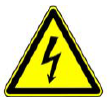 bīstami, elektrība. Uzlīme tiek izvietota uz skapjiem un iekārtām, kur pastāv elektriskās strāvas trieciena risks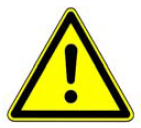 vispārējā bīstamība. Uzlīme tiek izvietota kopā ar nepieciešamajām rīkojuma zīmēm uz objekta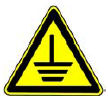 zemējums. Uzlīme tiek izvietota blakus zemējuma ierīkošanas vietāmKabeļa marka/šķērsgriezums: _____________________Kabeļa otrs gals: _________________________________Kabeļa garums: __________________________________Montāžas firmas nosaukums:________________________Montiera uzvārds:________________________________Montāžas datums:________________________________Nr.p.k.NosaukumsSumma, EUR (bez PVN)1231.Projektēšana1.1.Tehniskā risinājuma izstrāde un saskaņošanaKopā par projektēšanu:Kopā par projektēšanu:2.Darbi2.1.……2.2.……2.3.………………Kopā par darbiem:Kopā par darbiem:3.Materiāli un iekārtas3.1.……3.2.………………Kopā par materiāliem un iekārtām:Kopā par materiāliem un iekārtām:4.Pārbaude un ieregulēšana4.1.……4.2.………………Kopā par pārbaudi un ieregulēšanu:Kopā par pārbaudi un ieregulēšanu:5.Izpilddokumentācija5.1.Izpilddokumentācijas sagatavošanaKopā par izpilddokumentāciju:Kopā par izpilddokumentāciju:Kopā, EUR (bez PVN):Kopā, EUR (bez PVN):Iepirkuma nosaukumsSumma, EUR(bez PVN)“Tālvadības sistēmas ieviešana vilces apakšstacijā “Priedaine””Summa vārdiem:Pretendenta nosaukumsReģistrācijas numursJuridiskā adreseFaktiskā adrese (korespondences saņemšanai)Kontaktpersonas vārds, uzvārdsTālruņa numursMobilā tālruņa numursElektroniskā pasta adreseGads(līguma darbības laiks no līguma noslēgšanas…līdz objekta nodošanai ekspluatācijā (datums))Objekta nosaukums,elektroietaišu specifika, jauda, skaitsDarbu apraksts (t.sk.kodolīgi informējot par veikto darbu specifiku) Darbu pasūtītājs (klients, darbu saņēmējs)Darbu pasūtītājs (klients, darbu saņēmējs)Gads(līguma darbības laiks no līguma noslēgšanas…līdz objekta nodošanai ekspluatācijā (datums))Objekta nosaukums,elektroietaišu specifika, jauda, skaitsDarbu apraksts (t.sk.kodolīgi informējot par veikto darbu specifiku) Juridiskās personas nosaukumsKontaktpersona un tās kontaktinfomācija (tālrunis, e-pasts) (…)(…)(…)(…)(…)Piedāvātā pozīcija darbu izpildeiSpeciālista vārds uzvārdsSertifikāta/ izglītības dokumenta nosaukums, nr., izdevējs un derīguma termiņš, ja attiecināms*Norādītās informācijas pārbaudei par speciālista kvalifikāciju norāda – piedāvājumam pievienots dokuments (kopija) vai tīmekļvietni (links), kur attiecīgā informācija pārbaudāmaProfesionālā pieredzeProfesionālā pieredzePretendenta un speciālista sadarbības tiesiskais pamats(darba līgums, uzņēmuma sadarbības līgums ar attiecīgo speciālistu u.c.)Piedāvātā pozīcija darbu izpildeiSpeciālista vārds uzvārdsSertifikāta/ izglītības dokumenta nosaukums, nr., izdevējs un derīguma termiņš, ja attiecināms*Norādītās informācijas pārbaudei par speciālista kvalifikāciju norāda – piedāvājumam pievienots dokuments (kopija) vai tīmekļvietni (links), kur attiecīgā informācija pārbaudāmaKodolīga informācija par veikto darbu specifiku(t.sk.speciālista amats un īss veikto darbu apraksts, lai pasūtītājs/komisija varētu novērtēt pretendenta speciālista profesionālās kvalifikācijas atbilstību)Klients (darbu pieņēmējs) – nosaukums, kontaktpersona un tās kontaktinfomācija (tālrunis, e-pasts) Pretendenta un speciālista sadarbības tiesiskais pamats(darba līgums, uzņēmuma sadarbības līgums ar attiecīgo speciālistu u.c.)Atbildīgais darbu vadītājs(..)(..)(..)(..)(..)Atbildīgais projekta vadītājsInformācija par pretendenta piesaistīto personuInformācija par pretendenta piesaistīto personuVeicamais pakalpojums, darbs un/vai  nododamie resursi kvalifikācijas prasību izpildei(īss raksturojums)Veicamā pakalpojuma/darbu apjoms Veicamā pakalpojuma/darbu apjoms Nosaukums, reģistrācijas nr.Kontaktinformācija (adrese, telefons, kontaktpersona)Veicamais pakalpojums, darbs un/vai  nododamie resursi kvalifikācijas prasību izpildei(īss raksturojums)no kopējā apjoma %no piedāvātās kopējās līgumcenas EUR bez PVN(…)(…)(…)(…)(…)(…)Personu apvienības dalībnieka nosaukums, reģistrācijas numursKompetenču/atbildības sadalījums līguma izpildēApliecinošs dokumentsPersonu apvienības pilnvarotais dalībnieks / personālsabiedrības lietveža nosaukums1. Dalībnieks (nosaukums), reģistrācijas Nr.2. Dalībnieks (nosaukums), reģistrācijas Nr.-/-RīgāLīguma datums ir pēdējā pievienotā drošāelektroniskā paraksta un laika zīmoga datumsPASŪTĪTĀJS:_________________________________                                 ________________                        2023.gada ____. ___________UZŅĒMĒJS:_________________________________                                 ________________                        2023.gada ____. ___________PASŪTĪTĀJS:Parakstīts ar drošu elektronisko parakstu                                 ________________                        Datumu skatīt laika zīmogāUZŅĒMĒJS:Parakstīts ar drošu elektronisko parakstu                                 ________________                        Datumu skatīt laika zīmogāPASŪTĪTĀJS:_________________________________                                 ________________                        2023.gada ____. ___________UZŅĒMĒJS:_________________________________                                 ________________                        2023.gada ____. ___________PASŪTĪTĀJS:Parakstīts ar drošu elektronisko parakstu                                 ________________                        Datumu skatīt laika zīmogāUZŅĒMĒJS:Parakstīts ar drošu elektronisko parakstu                                 ________________                        Datumu skatīt laika zīmogāPASŪTĪTĀJS:_________________________________                                 ________________                        2023.gada ____. ___________UZŅĒMĒJS:_________________________________                                 ________________                        2023.gada ____. ___________PASŪTĪTĀJS:Parakstīts ar drošu elektronisko parakstu                                 ________________                        Datumu skatīt laika zīmogāUZŅĒMĒJS:Parakstīts ar drošu elektronisko parakstu                                 ________________                        Datumu skatīt laika zīmogāNr.p.k.Darbu un izdevumu nosaukumiMērvienībaDarbi un izdevumi pēc līgumaDarbi un izdevumi pēc līgumaDarbi un izdevumi pēc līgumaIzpildīts no darbu sākuma līdz atskaites periodamIzpildīts no darbu sākuma līdz atskaites periodamIzpildīts atskaites periodāIzpildīts atskaites periodāIzpildīts atskaites periodāIzpildīts no būvniecības sākuma, ieskaitot atskaites perioduIzpildīts no būvniecības sākuma, ieskaitot atskaites perioduIzpildīts no būvniecības sākuma, ieskaitot atskaites perioduAtlikums no darbu sākumaAtlikums no darbu sākumaAtlikums no darbu sākumaNr.p.k.Darbu un izdevumu nosaukumiMērvienībaDaudzumsVienības cena, EUR bez PVNIzmaksas kopā, EUR bez PVNDaudzumsIzmaksas kopā, EUR bez PVNDaudzumsIzmaksas kopā, EUR bez PVN%DaudzumsIzmaksas kopā, EUR bez PVN%DaudzumsIzmaksas kopā, EUR bez PVN%1234567891314151617181920Kopā:PASŪTĪTĀJS:_________________________________                                 ________________                        2023.gada ____. ___________UZŅĒMĒJS:_________________________________                                 ________________                        2023.gada ____. ___________PASŪTĪTĀJS:_________________________________                                 ________________                        2023.gada ____. ___________UZŅĒMĒJS:_________________________________                                 ________________                        2023.gada ____. ___________